ZMĚNA č. 1 ÚZEMNÍHO PLÁNU BOŘETICE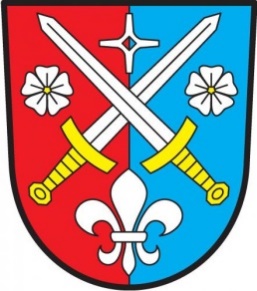 návrh pro veřejné projednánívč. srovnávacího textu se zvýrazněním změn ve výrokové části územního plánu Bořetice (v příloze č. 1)Listopad 2023Mgr. Petr KoloušekIng. arch. Milan SalabaPříloha č. 1 - srovnávací text s vyznačením změn ve výrokové části (části A) územního plánu BořeticeTextová částÚzemní plán Bořetice, vydaný zastupitelstvem obce Bořetice formou opatření obecné povahy dne 18. 5. 2017, se mění změnou č. 1 územního plánu Bořetice takto:V kapitole a) VYMEZENÍ ZASTAVĚNÉHO ÚZEMÍ se za první větu vkládá nová věta ve znění „Změnou č. 1 ÚP je zastavěné území aktualizováno k 31. 8. 2023.“.V názvu kapitoly b) ZÁKLADNÍ KONCEPCE ROZVOJE ÚZEMÍ OBCE, OCHRANY A ROZVOJ JEHO HODNOT se do slova „ROZVOJ“ vkládá na konec písmeno „E“.V kapitole b) ZÁKLADNÍ KONCEPCE ROZVOJE ÚZEMÍ OBCE, OCHRANY A ROZVOJ JEHO HODNOT, podkapitole 3. OCHRANA KULTURNÍCH HODNOT, se ve druhém odstavci pod nadpisem Dochovaná urbanistická struktura sídla vkládá čárka za slovo „statky“ v první větě.Název kapitoly c) URBANISTICKÁ KONCEPCE se doplňuje textem ve znění „VČETNĚ URBANISTICKÉ KOMPOZICE, VYMEZENÍ PLOCH S ROZDÍLNÝM ZPŮSOBEM VYUŽITÍ, ZASTAVITELNÝCH PLOCH, PLOCH PŘESTAVBY A SYSTÉMU SÍDELNÍ ZELENĚ“, a zrušuje se podtitul kapitoly ve znění „včetně zastavitelných ploch, ploch přestavby systému sídelní zeleně“.v kapitole c) URBANISTICKÁ KONCEPCE, podkapitole 1. KONCEPCE USPOŘÁDÁNÍ SÍDELNÍ STRUKTURY, se ve třetím odstavci zrušuje ve slově „pokraji“ v první větě písmeno „p“.V kapitole c) URBANISTICKÁ KONCEPCE, podkapitole 3. KONCEPCE PROSTOROVÉHO USPOŘÁDÁNÍ, se v článku (4) vkládá čárka před text ve druhé větě ve znění „musí být likvidace dešťových vod na místě prokázána vsakem“.V kapitole c) URBANISTICKÁ KONCEPCE, podkapitole 4. VYMEZENÍ ZASTAVITELNÝCH PLOCH A PLOCH PŘESTAVBY, se za odrážkou ZASTAVITELNÉ PLOCHY zrušuje text ve znění „s označením Z01 až Z18 (z toho Z07, Z10, Z17 neobsazeny - vyjmuty)“, a na místo toho se vkládá text ve znění „označené písmenem „Z“ a pořadovým číslem odděleným tečkou“.V kapitole c) URBANISTICKÁ KONCEPCE, podkapitole 4. VYMEZENÍ ZASTAVITELNÝCH PLOCH A PLOCH PŘESTAVBY, se za odrážkou PLOCHY PŘESTAVEB zrušuje text ve znění „s označením P01 až P04“, a na místo toho se vkládá text ve znění „označené písmenem „P“ a pořadovým číslem odděleným tečkou“.V kapitole c) URBANISTICKÁ KONCEPCE, podkapitole 4.1 ZASTAVITELNÉ PLOCHY, se v první větě druhého odstavce mění označení zastavitelné plochy v závorce ze „Z11“ na „Z.11“.V kapitole c) URBANISTICKÁ KONCEPCE, podkapitole 4.1 ZASTAVITELNÉ PLOCHY, se v tabulce nadepsané SOUPIS ZASTAVITELNÝCH PLOCH mění označení (první sloupec) plochy „Z1“ ve druhém řádku tabulky na „Z.1“, plochy „Z2“ ve třetím řádku tabulky na „Z.2“ a plochy „Z3“ ve čtvrtém řádku tabulky na „Z.3“.V kapitole c) URBANISTICKÁ KONCEPCE, podkapitole 4.1 ZASTAVITELNÉ PLOCHY, se v tabulce nadepsané SOUPIS ZASTAVITELNÝCH PLOCH mění označení (první sloupec) plochy „Z4“ v pátém řádku tabulky na „Z.4“, a výměra téže plochy (třetí sloupec) se mění z „0,44“ na „0,14“ ha.V kapitole c) URBANISTICKÁ KONCEPCE, podkapitole 4.1 ZASTAVITELNÉ PLOCHY, se v tabulce nadepsané SOUPIS ZASTAVITELNÝCH PLOCH mění označení (první sloupec) plochy „Z5“ v šestém řádku tabulky na „Z.5“, a výměra téže plochy (třetí sloupec) se mění z „0,55“ na „0,25“ ha.V kapitole c) URBANISTICKÁ KONCEPCE, podkapitole 4.1 ZASTAVITELNÉ PLOCHY, se v tabulce nadepsané SOUPIS ZASTAVITELNÝCH PLOCH mění označení (první sloupec) plochy „Z6“ v sedmém řádku tabulky na „Z.6“, ve způsobu využití téže plochy (druhý sloupec tabulky) se zrušuje text ve znění „- II. etapa“, a výměra téže plochy (třetí sloupec) se mění z „0,58“ na „0,52“ ha.V kapitole c) URBANISTICKÁ KONCEPCE, podkapitole 4.1 ZASTAVITELNÉ PLOCHY, se v tabulce nadepsané SOUPIS ZASTAVITELNÝCH PLOCH za sedmý řádek vkládá nový řádek s textem ve znění (první řádek tabulky níže označuje příslušné sloupce tabulky a nevkládá se):V kapitole c) URBANISTICKÁ KONCEPCE, podkapitole 4.1 ZASTAVITELNÉ PLOCHY, se v tabulce nadepsané SOUPIS ZASTAVITELNÝCH PLOCH mění označení (první sloupec) plochy „Z8“ v osmém řádku tabulky na „Z.8“, a ve způsobu využití téže plochy (druhý sloupec tabulky) se zrušuje text ve znění „veřejná infrastruktura“, a na místo toho se vkládá text ve znění „občanské vybavení veřejné“.V kapitole c) URBANISTICKÁ KONCEPCE, podkapitole 4.1 ZASTAVITELNÉ PLOCHY, se v tabulce nadepsané SOUPIS ZASTAVITELNÝCH PLOCH mění označení (první sloupec) plochy „Z9“ v devátém řádku tabulky na „Z.9“, a ve způsobu využití téže plochy (druhý sloupec tabulky) se zrušuje text ve znění „veřejná infrastruktura“, a na místo toho se vkládá text ve znění „občanské vybavení veřejné“.V kapitole c) URBANISTICKÁ KONCEPCE, podkapitole 4.1 ZASTAVITELNÉ PLOCHY, se v tabulce nadepsané SOUPIS ZASTAVITELNÝCH PLOCH za devátý řádek vkládá nový řádek s textem ve znění (první řádek tabulky níže označuje příslušné sloupce tabulky a nevkládá se):V kapitole c) URBANISTICKÁ KONCEPCE, podkapitole 4.1 ZASTAVITELNÉ PLOCHY, se v tabulce nadepsané SOUPIS ZASTAVITELNÝCH PLOCH mění označení (první sloupec) plochy „Z11“ v desátém řádku tabulky na „Z.11“, a ve způsobu využití téže plochy (druhý sloupec tabulky) se zrušuje text ve znění „TI inženýrské sítě“, a na místo toho se vkládá text ve znění „TU technická infrastruktura všeobecná“.V kapitole c) URBANISTICKÁ KONCEPCE, podkapitole 4.1 ZASTAVITELNÉ PLOCHY, se v tabulce nadepsané SOUPIS ZASTAVITELNÝCH PLOCH mění označení (první sloupec) plochy „Z12“ v jedenáctém řádku tabulky na „Z.12“, a ve způsobu využití téže plochy (druhý sloupec tabulky) se zrušuje text v prvním řádku pole ve znění „A SKLADOVÁNÍ“, a dále se zrušuje text v druhém řádku téhož pole ve znění „drobná a řemeslná výroba“ a na místo toho se vkládá text ve znění „výroba drobná a služby“.V kapitole c) URBANISTICKÁ KONCEPCE, podkapitole 4.1 ZASTAVITELNÉ PLOCHY, se v tabulce nadepsané SOUPIS ZASTAVITELNÝCH PLOCH mění označení (první sloupec) plochy „Z13“ ve dvanáctém řádku tabulky na „Z.13“, a ve způsobu využití téže plochy (druhý sloupec tabulky) se zrušuje text ve znění „PV komunikace, veřejné prostoryZV zeleň na veřejných prostranstvích“, a na místo toho se vkládá text ve znění „PU veřejná prostranství všeobecnáPLOCHY ZELENĚZP zeleň - parky a parkově upravené plochy“.V kapitole c) URBANISTICKÁ KONCEPCE, podkapitole 4.1 ZASTAVITELNÉ PLOCHY, se v tabulce nadepsané SOUPIS ZASTAVITELNÝCH PLOCH zrušuje celý třináctý řádek tabulky s textem ve znění (první řádek tabulky níže označuje příslušné sloupce tabulky a nezrušuje se):V kapitole c) URBANISTICKÁ KONCEPCE, podkapitole 4.1 ZASTAVITELNÉ PLOCHY, se v tabulce nadepsané SOUPIS ZASTAVITELNÝCH PLOCH mění označení (první sloupec) plochy „Z15“ ve čtrnáctém řádku tabulky na „Z.15“, ve způsobu využití téže plochy (druhý sloupec tabulky) se zrušuje text ve znění „PV komunikace, veřejné prostory“, a na místo toho se vkládá text ve znění „PU veřejná prostranství všeobecná“, a výměra téže plochy (třetí sloupec) se mění z „0,32“ na „0,28“ ha.V kapitole c) URBANISTICKÁ KONCEPCE, podkapitole 4.1 ZASTAVITELNÉ PLOCHY, se v tabulce nadepsané SOUPIS ZASTAVITELNÝCH PLOCH mění označení (první sloupec) plochy „Z16“ v patnáctém řádku tabulky na „Z.16“, a ve způsobu využití téže plochy (druhý sloupec tabulky) se zrušuje text ve znění„PLOCHY VEŘEJNÝCH PROSTRANSTVÍZV zeleň na veřejných prostranstvích“,a na místo toho se vkládá text ve znění „PLOCHY ZELENĚZP zeleň - parky a parkově upravené plochy“.V kapitole c) URBANISTICKÁ KONCEPCE, podkapitole 4.1 ZASTAVITELNÉ PLOCHY, se v tabulce nadepsané SOUPIS ZASTAVITELNÝCH PLOCH mění označení (první sloupec) plochy „Z18“ v šestnáctém řádku tabulky na „Z.18“, a ve způsobu využití téže plochy (druhý sloupec tabulky) se zrušuje text ve znění „ZS zeleň soukromá a vyhrazená - sady a zahrady“, a na místo toho se vkládá text ve znění „ZZ zeleň – zahrady a sady“.V kapitole c) URBANISTICKÁ KONCEPCE, podkapitole 4.1 ZASTAVITELNÉ PLOCHY, se v tabulce nadepsané SOUPIS ZASTAVITELNÝCH PLOCH v posledním řádku tabulky mění výměra zastavitelných ploch celkem (třetí sloupec) z „4,76“ na „4,36“ ha.V kapitole c) URBANISTICKÁ KONCEPCE, podkapitole 4.2 PLOCHY PŘESTAVBY, se v tabulce nadepsané SOUPIS PLOCH PŘESTAVBY mění označení (první sloupec) plochy „P1“ ve druhém řádku tabulky na „P.1“.V kapitole c) URBANISTICKÁ KONCEPCE, podkapitole 4.2 PLOCHY PŘESTAVBY, se v tabulce nadepsané SOUPIS PLOCH PŘESTAVBY zrušuje celý třetí a čtvrtý řádek tabulky s textem ve znění (první řádek tabulky níže označuje příslušné sloupce tabulky a nezrušuje se):V kapitole c) URBANISTICKÁ KONCEPCE, podkapitole 4.2 PLOCHY PŘESTAVBY, se v tabulce nadepsané SOUPIS PLOCH PŘESTAVBY mění označení (první sloupec) plochy „P4“ v pátém řádku tabulky na „P.4“, a ve způsobu využití téže plochy (druhý sloupec tabulky) se zrušuje text v prvním řádku pole ve znění „A SKLADOVÁNÍ“, a dále se zrušuje text v druhém řádku téhož pole ve znění „drobná a řemeslná výroba“ a na místo toho se vkládá text ve znění „výroba drobná a služby“.V kapitole c) URBANISTICKÁ KONCEPCE, podkapitole 4.2 PLOCHY PŘESTAVBY, se v tabulce nadepsané SOUPIS PLOCH PŘESTAVBY v posledním řádku tabulky mění výměra ploch přestavby celkem (třetí sloupec) z „1,24“ na „0,91“ ha.V kapitole c) URBANISTICKÁ KONCEPCE, podkapitole 4.2 PLOCHY PŘESTAVBY, se pod nadpisem CELKOVÝ PODÍL ROZVOJE URBANIZOVANÝCH PLOCH – PLOCHY ZÁSTAVBY A PLOCHY SÍDELNÍ ZELENĚ zrušuje text ve znění„BV	Plochy bydlení - bydlení venkovské (I. a II. etapa) 				2,9100 haOV	Plochy občanského vybavení - veřejná infrastruktura			0,5700 haTI	Plochy technické infrastruktury - inženýrské sítě 				0,1400 haVD	Plochy výroby a skladování - drobná a řemeslná výroba 			1,1800 haPV	Plochy veřejných prostranství - komunikace, veřejné prostory 		0,4800 haZV	Plochy veřejných prostranství - zeleň na veřejných prostranstvích 	0,5200 haZS	Plochy zeleně - zeleň soukromá a vyhrazená - sady a zahrady 		0,2000 ha“,a na místo toho se vkládá text ve znění„PLOCHY BYDLENÍBV	bydlení venkovské								2,13 haPLOCHY OBČANSKÉHO VYBAVENÍOV	občanské vybavení veřejné							0,57 haPLOCHY TECHNICKÉ INFRASTRUKTURYTU	technická infrastruktura všeobecná						0,09 haPLOCHY VÝROBYVD	výroba drobná a služby							1,05 haPLOCHY VEŘEJNÝCH PROSTRANSTVÍPU	veřejná prostranství všeobecná						0,28 haPLOCHY ZELENĚZO	zeleň ochranná a izolační							0,30 haZP	zeleň - parky a parkově upravené plochy					0,36 haZZ	zeleň - zahrady a sady							0,44 ha“,a pod tímto textem se v řádku začínajícím „CELKEM ha“ mění výměra z „6,0000“ na „5,22“.V kapitole c) URBANISTICKÁ KONCEPCE, podkapitole 5. KONCEPCE SÍDELNÍ ZELENĚ, se pod nadpisem PLOCHY SÍDELNÍ ZELENĚ v zastavěném území a zastavitelných plochách zrušuje text ve znění„ZV	PLOCHY VEŘEJNÝCH PROSTRANSTVÍzeleň na veřejných prostranstvíchZS	PLOCHY ZELENĚzeleň soukromá a vyhrazená - sady a zahradyZO	PLOCHY ZELENĚzeleň ochranná a izolační“, a na místo toho se vkládá text ve znění„PLOCHY ZELENĚZP	zeleň - parky a parkově upravené plochyZZ	zeleň - zahrady a sadyZO	zeleň ochranná a izolační“,a v odstavci pod tímto textem se v první větě zrušuje text ve znění „na veřejných prostranstvích ZV“, a na místo toho se vkládá text ve znění „- parky a parkově upravené plochy ZP“.Název kapitoly d) KONCEPCE VEŘEJNÉ INFRASTRUKTURY se doplňuje textem ve znění „VČETNĚ PODMÍNEK PRO JEJÍ UMÍSŤOVÁNÍ, VYMEZENÍ PLOCH A KORIDORŮ PRO VEŘEJNOU INFRASTRUKTURU, VČETNĚ STANOVENÍ PODMÍNEK PRO JEJICH VYUŽITÍ“, a zrušuje se podtitul kapitoly ve znění „včetně podmínek pro její umísťování“.V kapitole d) KONCEPCE VEŘEJNÉ INFRASTRUKTURY, podkapitole 1. DOPRAVNÍ INFRASTRUKTURA, se pod nadpisem Silnice zrušuje v první větě druhého odstavce slovo „jsou“ před textem ve znění „vyznačena čísla silnic“.V kapitole d) KONCEPCE VEŘEJNÉ INFRASTRUKTURY, podkapitole 1. DOPRAVNÍ INFRASTRUKTURA, se pod nadpisem Komunikace zrušuje v druhé větě prvního odstavce předložka „k“, a na místo toho se vkládá předložka „z“.V kapitole d) KONCEPCE VEŘEJNÉ INFRASTRUKTURY, podkapitole 2.1.1 KANALIZACE, se pod nadpisem Kanalizace splašková a ČOV (čistírna odpadních vod) mění označení plochy „Z11“ ve druhé větě druhého odstavce na „Z.11“.V kapitole d) KONCEPCE VEŘEJNÉ INFRASTRUKTURY, podkapitole 2.2 ZÁSOBOVÁNÍ ELEKTRICKOU ENERGIÍ se zrušuje text ve znění „Koridor energetikyV územním plánu se v souladu se ZÚR Kraje Vysočina vymezuje koridor energetiky:E12	Koridor pro elektrické nadzemní vedení VVN 110 kVR Pelhřimov - R Pacovkoridor o šíři 400 m dle ZÚR Kraje VysočinaKoridor energetiky E12 určený pro umístění stavby elektrického nadzemního vedení VVN 110 kV (R Pelhřimov - R Pacov) je v územním plánu Bořetice upraven a zpřesněn do měřítka ÚP. Ve vymezeném koridoru energetiky E12 nesmí být umístěny žádné nové stavby a zařízení, které by budoucí realizaci VVN 110 kV znemožňovaly nebo nějak omezovaly.“,a na místo toho se vkládá text ve znění„Územím v jeho jižní polovině prochází elektrické vedení VVN 110 kV s ochranným pásmem, zcela mimo sídlo Bořetice (pro stavbu byl původně vymezen koridor E12 v ZÚR kraje Vysočina, z důvodu využití pro navrhovaný účel již koridor není v ÚP vyznačen).“V kapitole d) KONCEPCE VEŘEJNÉ INFRASTRUKTURY, podkapitole 3.1 VEŘEJNÁ INFRASTRUKTURA, se na konci druhé věty druhého odstavce zrušuje text ve znění „Z08 a Z09“, a na místo toho se vkládá text ve znění „Z.08 a Z.09“, a dále se ve třetím odstavci téže podkapitoly zrušuje na konci text ve znění „smíšeného venkovského bydlení, například přímo ve vazbě na bydlení“, a na místo toho se vkládá text ve znění „ploch bydlení venkovského BV“.V kapitole d) KONCEPCE VEŘEJNÉ INFRASTRUKTURY, podkapitole 4.1 VEŘEJNÁ PROSTRANSTVÍ, se před označením „PLOCHY VEŘEJNÝCH PROSTRANSTVÍ“ zrušuje zkratka „PV“, a dále se pod tímto označením zrušuje text ve znění „komunikace, veřejné prostory“, a na místo toho se vkládá text ve znění „PU veřejná prostranství všeobecná“.V kapitole d) KONCEPCE VEŘEJNÉ INFRASTRUKTURY, podkapitole 4.2 VEŘEJNÁ SÍDELNÍ ZELEŇ, se zrušuje text ve znění „ZV	PLOCHY VEŘEJNÝCH PROSTRANSTVÍzeleň na veřejných prostranstvích“,	a na místo toho se vkládá text ve znění„PLOCHY ZELENĚzeleň - parky a parkově upravené plochy“.V kapitole d) KONCEPCE VEŘEJNÉ INFRASTRUKTURY, podkapitole 4.2 VEŘEJNÁ SÍDELNÍ ZELEŇ, se ve druhém odstavci zrušuje text ve znění „na veřejných prostranstvích“, a na místo toho se vkládá text ve znění „- parky a parkově upravené plochy ZP“, a dále se ve stejném odstavci zrušuje slovo „Územního“, a na místo toho se vkládá slovo „Územním“.Název kapitoly e) KONCEPCE USPOŘÁDÁNÍ KRAJINY se doplňuje textem ve znění „VČETNĚ VYMEZENÍ PLOCH S ROZDÍLNÝM ZPŮSOBEM VYUŽITÍ, PLOCH ZMĚN V KRAJINĚ A STANOVENÍ PODMÍNEK PRO JEJICH VYUŽITÍ, ÚZEMNÍHO SYSTÉMU EKOLOGICKÉ STABILITY, PROSTUPNOSTI KRAJINY, PROTIEROZNÍCH OPATŘENÍ, OCHRANY PŘED POVODNĚMI, REKREACE, DOBÝVÁNÍ LOŽISEK NEROSTNÝCH SUROVIN A PODOBNĚ“, a zrušuje se podtitul kapitoly ve znění „včetně vymezení ploch a stanovení podmínek pro změny v jejich využití, prostupnost krajiny, územní systém ekologické stability, protierozní opatření, ochranu před povodněmi, rekreaci, dobývání ložisek nerostných surovin, apod.“.V kapitole e) KONCEPCE USPOŘÁDÁNÍ KRAJINY, podkapitole 2. KONCEPCE USPOŘÁDÁNÍ KRAJINY, se na konec výčtu Hlavních zásad přístupu k ochraně a tvorbě krajiny vkládá odrážka s textem ve znění „v migrační koridoru vybraných velkých savců („biotopu zvláště chráněných druhů velkých savců“ vyznačeném v koordinačním výkresu) v nezastavěném území neumisťovat migrační překážky, tj. stavby a oplocení s výjimkou staveb dopravní a technické infrastruktury, které jsou v souladu s podmínkami využití příslušných ploch.“.V kapitole e) KONCEPCE USPOŘÁDÁNÍ KRAJINY, podkapitole 3. KONCEPCE USPOŘÁDÁNÍ PLOCH V KRAJINĚ, se v článku (2) pod nadpisem společné zásady v nezastavěném území vkládá na konec text ve znění „Vylučuje se umisťování staveb technické infrastruktury typu výrobny elektřiny z obnovitelných zdrojů, s výjimkou fotovoltaických elektráren umístěných na střechách staveb.“V kapitole e) KONCEPCE USPOŘÁDÁNÍ KRAJINY, podkapitole 3. KONCEPCE USPOŘÁDÁNÍ PLOCH V KRAJINĚ, se v článku (4) pod nadpisem společné zásady v nezastavěném území zrušuje text v závorce v první větě ve znění „NZo a NZt“, a na místo toho se vkládá text ve znění „AP.p a AP.t“, a dále se ve stejné větě zrušuje text ve znění „(NL), tj. na pozemky určené pro plnění funkce lesa“, a na místo toho se vkládá text ve znění „– lesní všeobecné (LU), přičemž změna zemědělské půdy na lesní je možná pouze mimo půdy v I. a II. tř. ochrany, pokud výrazně nepřevažuje veřejný zájem nad zájmem ochrany ZPF“.V kapitole e) KONCEPCE USPOŘÁDÁNÍ KRAJINY, podkapitole 3. KONCEPCE USPOŘÁDÁNÍ PLOCH V KRAJINĚ, se zrušuje článek (7) pod nadpisem společné zásady v nezastavěném území s textem ve znění „Přes území Bořetice je veden koridor energetiky E12 pro umístění stavby elektrického nadzemního vedení VVN 110 kV (R Pelhřimov - R Pacov). Ve vymezeném koridoru nesmí být nesmí být do umístěny žádné nové stavby a zařízení, které by budoucí realizaci VVN 110 kV znemožňovaly nebo nějak omezovaly.“.V kapitole e) KONCEPCE USPOŘÁDÁNÍ KRAJINY, podkapitole 4. PLOCHY ZMĚN V KRAJINĚ se v první větě mění označení plochy změny v krajině v závorce z „K1“ na „K.1“, a dále se do stejného odstavce na konec vkládá text ve znění „, a dále 4 plochy určené k trvalému zatravnění (K.2a, K.2b, K.2c, K.3)“.V kapitole e) KONCEPCE USPOŘÁDÁNÍ KRAJINY, podkapitole 4. PLOCHY ZMĚN V KRAJINĚ, se v tabulce nadepsané SOUPIS PLOCH ZMĚN V KRAJINĚ mění označení (první sloupec) plochy „K01“ v druhém řádku tabulky na „K.1“, a ve způsobu využití téže plochy (druhý sloupec tabulky) se zrušuje text ve znění „NS přírodní, vodní, zemědělské, lesní“, a na místo toho se vkládá text ve znění „MU - smíšené nezastavěného území všeobecné“.V kapitole e) KONCEPCE USPOŘÁDÁNÍ KRAJINY, podkapitole 4. PLOCHY ZMĚN V KRAJINĚ, se v tabulce nadepsané SOUPIS PLOCH ZMĚN V KRAJINĚ za druhý řádek tabulky vkládají dva nové řádky s textem ve znění (první řádek tabulky níže označuje příslušné sloupce tabulky a nevkládá se):a dále se ve stejné tabulce v posledním řádku mění výměra ploch změn v krajině celkem z „0,48“ na „7,51“ ha.V kapitole e) KONCEPCE USPOŘÁDÁNÍ KRAJINY, podkapitole 4. PLOCHY ZMĚN V KRAJINĚ, se pod tabulkou nadepsanou SOUPIS PLOCH ZMĚN V KRAJINĚ zrušuje text ve znění „Návrh trvale zatravněných ploch, tj. návrh změny kultury zemědělských ploch je vyznačen na hlavním výkresu, ale není zahrnut do ploch změn s rozdílným způsobem využití, neboť jejich základní zemědělská funkce (způsob využití) bude zachována.“.V kapitole e) KONCEPCE USPOŘÁDÁNÍ KRAJINY, podkapitole 5. ÚZEMNÍ SYSTÉM EKOLOGICKÉ STABILITY – ÚSES se za nadpis grafického prvku SCHÉMA ÚZEMNÍHO SYSTÉMU EKOLOGICKÉ STABILITY vkládá text ve znění „(LC = biocentrum, LK = biokoridor; pořadové číslo odpovídá tabulce prvků níže)“.V kapitole e) KONCEPCE USPOŘÁDÁNÍ KRAJINY, podkapitole 5. ÚZEMNÍ SYSTÉM EKOLOGICKÉ STABILITY – ÚSES se v TABULCE PRVKŮ ÚSES mění číslo prvku (první sloupec tabulky) v druhém řádku z „LC 1“ na „LBC.1“, prvku ve třetím řádku z „LK 2“ na „LBK.2“, prvku ve čtvrtém řádku z „LC 3“ na „LBC.3“, prvku v pátém řádku z „LK 4“ na „LBK.4“, prvku v šestém řádku z „LC 5“ na „LBC.5“, prvku v sedmém řádku z „LK 6“ na „LBK.6“, prvku v osmém řádku z „LC 7“ na „LBC.7“, prvku v devátém řádku z „LK 8“ na „LBK.8“, prvku v desátém řádku z „LC 9“ na „LBC.9“, prvku v jedenáctém řádku z „LK 10“ na „LBK.10“, prvku ve dvanáctém řádku z „LC 11“ na „LBC.11“, prvku ve třináctém řádku z „LK 12“ na „LBK.12“, a prvku ve čtrnáctém řádku z „LK 13“ na „LBK.13“.Název kapitoly f) ve znění „PODMÍNKY PRO VYUŽITÍ PLOCH S ROZDÍLNÝM ZPŮSOBEM VYUŽITÍ“, včetně podtitulu ve znění „Stanovení podmínek pro využití ploch s rozdílným způsobem využití s určením převažujícího účelu využití ( hlavního využití), přípustného využití, nepřípustného využití ( včetně stanovení, ve kterých plochách je vyloučeno umísťování staveb, zařízení a jiných opatření pro účely uvedené v § 18 odst. 5 SZ), stanovení podmíněně přípustného využití těchto ploch a stanovení podmínek prostorového uspořádání, včetně základních podmínek ochrany krajinného rázu“ se zrušuje, a vkládá se nový název ve znění „STANOVENÍ PODMÍNEK PRO VYUŽITÍ PLOCH S ROZDÍLNÝM ZPŮSOBEM VYUŽITÍ S URČENÍM PŘEVAŽUJÍCÍHO ÚČELU VYUŽITÍ (HLAVNÍ VYUŽITÍ), POKUD JE MOŽNÉ JEJ STANOVIT, PŘÍPUSTNÉHO VYUŽITÍ, NEPŘÍPUSTNÉHO VYUŽITÍ (VČETNĚ STANOVENÍ, VE KTERÝCH PLOCHÁCH JE VYLOUČENO UMÍSŤOVÁNÍ STAVEB, ZAŘÍZENÍ A JINÝCH OPATŘENÍ PRO ÚČELY UVEDENÉ V § 18 ODST. 5 STAVEBNÍHO ZÁKONA), POPŘÍPADĚ STANOVENÍ PODMÍNĚNĚ PŘÍPUSTNÉHO VYUŽITÍ TĚCHTO PLOCH A STANOVENÍ PODMÍNEK PROSTOROVÉHO USPOŘÁDÁNÍ, VČETNĚ ZÁKLADNÍCH PODMÍNEK OCHRANY KRAJINNÉHO RÁZU (NAPŘÍKLAD VÝŠKOVÉ REGULACE ZÁSTAVBY, CHARAKTERU A STRUKTURY ZÁSTAVBY, STANOVENÍ ROZMEZÍ VÝMĚRY PRO VYMEZOVÁNÍ STAVEBNÍCH POZEMKŮ A INTENZITY JEJICH VYUŽITÍ)“.V kapitole f) PODMÍNKY PRO VYUŽITÍ PLOCH S ROZDÍLNÝM ZPŮSOBEM VYUŽITÍ se v prvním odstavci zrušuje slovo „Hořepník“, a na místo toho se vkládá slovo „Bořetice“.V kapitole f) PODMÍNKY PRO VYUŽITÍ PLOCH S ROZDÍLNÝM ZPŮSOBEM VYUŽITÍ, podkapitole 1. PLOCHY S ROZDÍLNÝM ZPŮSOBEM VYUŽITÍ se pod nadpisem PLOCHY URBANIZOVANÉ, zrušuje text ve znění„BV	PLOCHY BYDLENÍbydlení venkovskéOV	PLOCHY OBČANSKÉHO VYBAVENÍveřejná infrastrukturaTI	PLOCHY TECHNICKÉ INFRASTRUKTURYinženýrské sítěVZ	PLOCHY VÝROBY A SKLADOVÁNÍzemědělská výrobaVD	PLOCHY VÝROBY A SKLADOVÁNÍdrobná a řemeslná výrobaDS	PLOCHY DOPRAVNÍ INFRASTRUKTURYsilničníPV	PLOCHY VEŘEJNÝCH PROSTRANSTVÍkomunikace, veřejné prostoryZV	PLOCHY VEŘEJNÝCH PROSTRANSTVÍzeleň na veřejných prostranstvíchZS	PLOCHY ZELENĚzeleň soukromá a vyhrazená - sady a zahradyZO	PLOCHY ZELENĚzeleň ochranná a izolační“,a na místo toho se vkládá text ve znění„PLOCHY BYDLENÍBV	bydlení venkovskéPLOCHY OBČANSKÉHO VYBAVENÍOV	občanské vybavení veřejnéPLOCHY TECHNICKÉ INFRASTRUKTURYTU	technická infrastruktura všeobecnáPLOCHY VÝROBYVZ	výroba zemědělská a lesnickáVD	výroba drobná a službyPLOCHY DOPRAVNÍ INFRASTRUKTURYDS	doprava silničníPLOCHY VEŘEJNÝCH PROSTRANSTVÍPU	veřejná prostranství všeobecnáPLOCHY ZELENĚZP	zeleň - parky a parkově upravené plochyZZ	zeleň - zahrady a sadyZO	zeleň ochranná a izolační“.V kapitole f) PODMÍNKY PRO VYUŽITÍ PLOCH S ROZDÍLNÝM ZPŮSOBEM VYUŽITÍ, podkapitole 1. PLOCHY S ROZDÍLNÝM ZPŮSOBEM VYUŽITÍ se pod nadpisem PLOCHY NEURBANIZOVANÉ, zrušuje text ve znění„NL	PLOCHY LESNÍpozemky určené k plnění funkce lesaNZt	PLOCHY ZEMĚDĚLSKÉtrvalý travní porostNZo	PLOCHY ZEMĚDĚLSKÉorná půdaNS	PLOCHY SMÍŠENÉ NEZASTAVĚNÉHO ÚZEMÍpřírodní, vodní zemědělské, lesníVV	PLOCHY VODNÍ A VODOHOSPODÁŘSKÉvodní toky a vodní nádrže“,a na místo toho se vkládá text ve znění„PLOCHY LESNÍLU	lesní všeobecnéPLOCHY ZEMĚDĚLSKÉAP.p	pole a trvalé travní porosty – poleAP.t	pole a trvalé travní porosty – trvalé travní porostyPLOCHY SMÍŠENÉ NEZASTAVĚNÉHO ÚZEMÍMU	smíšené nezastavěného území všeobecnéPLOCHY VODNÍ A VODOHOSPODÁŘSKÉWT	vodní a vodních toků“.V kapitole f) PODMÍNKY PRO VYUŽITÍ PLOCH S ROZDÍLNÝM ZPŮSOBEM VYUŽITÍ, podkapitole 2. PODMÍNKY VYUŽITÍ URBANIZOVANÝCH PLOCH, se za písmenem a) Přípustné využití ploch článku (1) Využití ploch BV bydlení venkovské ve druhé větě druhého odstavce zrušuje slovo „drobné“ následující po slovech „drobné zemědělské“.V kapitole f) PODMÍNKY PRO VYUŽITÍ PLOCH S ROZDÍLNÝM ZPŮSOBEM VYUŽITÍ, podkapitole 2. PODMÍNKY VYUŽITÍ URBANIZOVANÝCH PLOCH, se za písmenem d) článku (2) Prostorové uspořádání ploch BV bydlení venkovské zrušuje text v závorce ve znění „Z05 a Z06“, a na místo toho se vkládá text ve znění „Z.05 a Z.06“.V kapitole f) PODMÍNKY PRO VYUŽITÍ PLOCH S ROZDÍLNÝM ZPŮSOBEM VYUŽITÍ, podkapitole 2. PODMÍNKY VYUŽITÍ URBANIZOVANÝCH PLOCH, se zrušuje název ploch OV veřejná infrastruktura ve znění „veřejná infrastruktura“, a na místo toho se vkládá název ve znění „občanské vybavení veřejné“.V kapitole f) PODMÍNKY PRO VYUŽITÍ PLOCH S ROZDÍLNÝM ZPŮSOBEM VYUŽITÍ, podkapitole 2. PODMÍNKY VYUŽITÍ URBANIZOVANÝCH PLOCH, se za písmenem a) Přípustné využití ploch článku (1) Využití ploch OV veřejná infrastruktura v první větě třetího odstavce zrušuje text ve znění „Z08 a Z09“, a na místo toho se vkládá text ve znění „Z.08 a Z.09“, a dále se za písmenem c) Podmíněně přípustné využití ploch téhož článku v první větě odstavce rovněž zrušuje text ve znění „Z08 a Z09“, a na místo toho se vkládá text ve znění „Z.08 a Z.09“.V kapitole f) PODMÍNKY PRO VYUŽITÍ PLOCH S ROZDÍLNÝM ZPŮSOBEM VYUŽITÍ, podkapitole 2. PODMÍNKY VYUŽITÍ URBANIZOVANÝCH PLOCH, se za písmenem b) článku (2) Prostorové uspořádání ploch OV veřejná infrastruktura zrušuje text ve znění „Z08 a Z09“, a na místo toho se vkládá text ve znění „Z.08 a Z.09“.V kapitole f) PODMÍNKY PRO VYUŽITÍ PLOCH S ROZDÍLNÝM ZPŮSOBEM VYUŽITÍ, podkapitole 2. PODMÍNKY VYUŽITÍ URBANIZOVANÝCH PLOCH, se zrušuje označení a název ploch TI inženýrské sítě ve znění „TI inženýrské sítě“, a na místo toho se vkládá označení a název ve znění „TU technická infrastruktura všeobecná“.V kapitole f) PODMÍNKY PRO VYUŽITÍ PLOCH S ROZDÍLNÝM ZPŮSOBEM VYUŽITÍ, podkapitole 2. PODMÍNKY VYUŽITÍ URBANIZOVANÝCH PLOCH, se v nadpisu PLOCHY VÝROBY A SKLADOVÁNÍ zrušuje text ve znění „A SKLADOVÁNÍ“, a dále se pod tímto nadpisem zrušuje název ploch VZ zemědělská výroba ve znění „zemědělská výroba“, a na místo toho se vkládá název ve znění „výroba zemědělská a lesnická“.V kapitole f) PODMÍNKY PRO VYUŽITÍ PLOCH S ROZDÍLNÝM ZPŮSOBEM VYUŽITÍ, podkapitole 2. PODMÍNKY VYUŽITÍ URBANIZOVANÝCH PLOCH, se v nadpisu PLOCHY VÝROBY A SKLADOVÁNÍ zrušuje text ve znění „A SKLADOVÁNÍ“, a dále se pod tímto nadpisem zrušuje název ploch VD drobná a řemeslná výroba ve znění „drobná a řemeslná výroba“, a na místo toho se vkládá název ve znění „výroba drobná a služby“.V kapitole f) PODMÍNKY PRO VYUŽITÍ PLOCH S ROZDÍLNÝM ZPŮSOBEM VYUŽITÍ, podkapitole 2. PODMÍNKY VYUŽITÍ URBANIZOVANÝCH PLOCH, se za písmenem c) Podmíněně přípustné využití ploch článku (1) Využití ploch VD drobná a řemeslná výroba v první větě odstavce mění označení zastavitelné plochy ze „Z12“ na „Z.12“, a označení plochy přestavby ve stejné větě z „P2“ na „P.4“.V kapitole f) PODMÍNKY PRO VYUŽITÍ PLOCH S ROZDÍLNÝM ZPŮSOBEM VYUŽITÍ, podkapitole 2. PODMÍNKY VYUŽITÍ URBANIZOVANÝCH PLOCH, se v názvu ploch DS silniční vkládá slovo „doprava“ před slovo „silniční“.V kapitole f) PODMÍNKY PRO VYUŽITÍ PLOCH S ROZDÍLNÝM ZPŮSOBEM VYUŽITÍ, podkapitole 2. PODMÍNKY VYUŽITÍ URBANIZOVANÝCH PLOCH, se zrušuje označení a název ploch PV komunikace, veřejné prostory ve znění „PV komunikace, veřejné prostory“, a na místo toho se vkládá označení a název ve znění „PU veřejná prostranství všeobecná“.V kapitole f) PODMÍNKY PRO VYUŽITÍ PLOCH S ROZDÍLNÝM ZPŮSOBEM VYUŽITÍ, podkapitole 2. PODMÍNKY VYUŽITÍ URBANIZOVANÝCH PLOCH, se za písmenem a) Přípustné využití ploch článku (1) Využití ploch PV komunikace, veřejné prostory ve druhé větě prvního odstavce zrušuje text ve znění „PV“, a na místo toho se vkládá text ve znění „všeobecná PU“.V kapitole f) PODMÍNKY PRO VYUŽITÍ PLOCH S ROZDÍLNÝM ZPŮSOBEM VYUŽITÍ, podkapitole 2. PODMÍNKY VYUŽITÍ URBANIZOVANÝCH PLOCH, se v nadpisu PLOCHY VEŘEJNÝCH PROSTRANSTVÍ zrušuje text ve znění „VEŘEJNÝCH PROSTRANSTVÍ“, a na místo toho se vkládá text ve znění „ZELENĚ“, a dále se pod tímto nadpisem zrušuje označení a název ploch ZV zeleň na veřejných prostranstvích ve znění „ZV zeleň na veřejných prostranstvích“, a na místo toho se vkládá označení a název ve znění „ZP zeleň - parky a parkově upravené plochy“.V kapitole f) PODMÍNKY PRO VYUŽITÍ PLOCH S ROZDÍLNÝM ZPŮSOBEM VYUŽITÍ, podkapitole 2. PODMÍNKY VYUŽITÍ URBANIZOVANÝCH PLOCH, se za písmenem a) Přípustné využití ploch článku (1) Využití ploch ZV zeleň na veřejných prostranstvích ve druhé větě prvního odstavce zrušuje text ve znění „Veřejná prostranství ZV jsou“, a na místo toho se vkládá text ve znění „Zeleň - parky a parkově upravené plochy ZP je“, dále se ve druhém odstavci pod týmž písmenem zrušuje ve dvou případech text ve znění „zeleně na veřejných prostranstvích“, a na místo toho se v obou případech vkládá text ve znění „ZP“, a dále se ve třetím odstavci pod týmž písmenem zrušuje text ve znění „veřejné zeleně“, a na místo toho se vkládá text ve znění „ZP“V kapitole f) PODMÍNKY PRO VYUŽITÍ PLOCH S ROZDÍLNÝM ZPŮSOBEM VYUŽITÍ, podkapitole 2. PODMÍNKY VYUŽITÍ URBANIZOVANÝCH PLOCH, se zrušuje označení a název ploch ZS zeleň soukromá a vyhrazená - sady a zahrady ve znění „ZS zeleň soukromá a vyhrazená - sady a zahrady“, a na místo toho se vkládá označení a název ve znění „ZZ zeleň - zahrady a sady“.V kapitole f) PODMÍNKY PRO VYUŽITÍ PLOCH S ROZDÍLNÝM ZPŮSOBEM VYUŽITÍ, podkapitole 2. PODMÍNKY VYUŽITÍ URBANIZOVANÝCH PLOCH, se za písmenem a) Přípustné využití ploch článku (1) Využití ploch ZS zeleň soukromá a vyhrazená - sady a zahrady v první i druhé větě prvního odstavce vždy v jednom případě zrušuje text ve znění „ZS“, a na místo toho se vkládá text ve znění „ZZ“, dále se na konec stejného odstavce vkládá věta ve znění „Plochy ZZ je možné oplocovat.“, dále se ve druhém odstavci pod týmž písmenem zrušuje text ve znění „zeleně sadů a zahrad“, a na místo toho se vkládá text ve znění „ZZ“, a dále se za písmenem b) Nepřípustné využití ploch téhož článku zrušuje text ve znění „ZS“, a na místo toho se vkládá text ve znění „ZZ“.V kapitole f) PODMÍNKY PRO VYUŽITÍ PLOCH S ROZDÍLNÝM ZPŮSOBEM VYUŽITÍ, podkapitole 2. PODMÍNKY VYUŽITÍ URBANIZOVANÝCH PLOCH, se za písmenem a) Přípustné využití ploch článku (1) Využití ploch ZO zeleň ochranná a izolační ve druhém odstavci vkládá slovo „staveb“ za slovo „umisťování“.V kapitole f) PODMÍNKY PRO VYUŽITÍ PLOCH S ROZDÍLNÝM ZPŮSOBEM VYUŽITÍ, podkapitole 3. PODMÍNKY VYUŽITÍ NEURBANIZOVANÝCH PLOCH, se zrušuje označení a název ploch NL pozemky určené k plnění funkce lesa ve znění „NL pozemky určené k plnění funkce lesa“, a na místo toho se vkládá označení a název ve znění „LU lesní všeobecné“.V kapitole f) PODMÍNKY PRO VYUŽITÍ PLOCH S ROZDÍLNÝM ZPŮSOBEM VYUŽITÍ, podkapitole 3. PODMÍNKY VYUŽITÍ NEURBANIZOVANÝCH PLOCH, se zrušuje označení a název ploch NZt trvalý travní porost ve znění „NZt trvalý travní porost“, a na místo toho se vkládá označení a název ve znění „AP.t pole a trvalé travní porosty – trvalé travní porosty“, a dále se pod tímto zrušuje označení a název ploch NZo orná půda ve znění „NZo orná půda“, a na místo toho se vkládá označení a název ve znění „AP.p pole a trvalé travní porosty – pole“.V kapitole f) PODMÍNKY PRO VYUŽITÍ PLOCH S ROZDÍLNÝM ZPŮSOBEM VYUŽITÍ, podkapitole 3. PODMÍNKY VYUŽITÍ NEURBANIZOVANÝCH PLOCH, se v článku (1) Využití ploch NZt trvalý travní porost a NZo orná půda zrušuje v závorce ve druhém odstavci text ve znění „trvalý travní porost - NZt a orná půda – NZo“, a na místo toho se vkládá text ve znění „trvalé travní porosty – AP.t a pole – AP.p“, dále se za písmenem a) Přípustné využití ploch téhož článku ve druhé větě čtvrtého odstavce zrušuje text ve znění „NZt (trvalý travní porost) na NZo (orná půda)“, a na místo toho se vkládá text ve znění „AP.t (trvalé travní porosty) na AP.p (pole)“, dále se v pátém odstavci (tvořeném jednou větou a dvěma odrážkami s textem pod ní) pod týmž písmenem zrušuje v první větě text ve znění „NZo (orná půda)“, a na místo toho se vkládá text ve znění „AP.p (pole)“, dále se v šestém odstavci (tvořeném jednou větou a dvěma odrážkami s textem pod ní) pod týmž písmenem zrušuje v první větě text ve znění „NZt (trvalý travní porost)“, a na místo toho se vkládá text ve znění „AP.t (trvalé travní porosty)“, dále se v sedmém odstavci (posledním) pod týmž písmenem vkládá text ve znění „(vyjma staveb pod písm. b) nepřípustné využití ploch)“ za slovo „technickou“, a dále se za písmenem b) Nepřípustné využití ploch téhož článku vkládá na konec odstavec ve znění „Vylučuje se umisťování staveb technické infrastruktury typu výrobny elektřiny z obnovitelných zdrojů, s výjimkou fotovoltaických elektráren umístěných na střechách staveb.“.V kapitole f) PODMÍNKY PRO VYUŽITÍ PLOCH S ROZDÍLNÝM ZPŮSOBEM VYUŽITÍ, podkapitole 3. PODMÍNKY VYUŽITÍ NEURBANIZOVANÝCH PLOCH, se zrušuje označení a název ploch NS přírodní, vodní, zemědělské, lesní ve znění „NS přírodní, vodní, zemědělské, lesní“, a na místo toho se vkládá označení a název ve znění „MU smíšené nezastavěného území všeobecné“.V kapitole f) PODMÍNKY PRO VYUŽITÍ PLOCH S ROZDÍLNÝM ZPŮSOBEM VYUŽITÍ, podkapitole 3. PODMÍNKY VYUŽITÍ NEURBANIZOVANÝCH PLOCH, se za písmenem a) Přípustné využití ploch článku (1) Využití ploch NS přírodní, vodní, zemědělské, lesní ve čtvrtém odstavci (posledním) vkládá text ve znění „(vyjma staveb pod písm. b) nepřípustné využití ploch)“ za slovo „technickou“, dále se za písmenem b) Nepřípustné využití ploch téhož článku vkládá v prvním odstavci text ve znění „obytných staveb a“ za slovo „zejména“, a dále se pod stejným písmenem vkládá na konec odstavec ve znění „Vylučuje se umisťování staveb technické infrastruktury typu výrobny elektřiny z obnovitelných zdrojů, s výjimkou fotovoltaických elektráren umístěných na střechách staveb.“.V kapitole f) PODMÍNKY PRO VYUŽITÍ PLOCH S ROZDÍLNÝM ZPŮSOBEM VYUŽITÍ, podkapitole 3. PODMÍNKY VYUŽITÍ NEURBANIZOVANÝCH PLOCH, se zrušuje označení a název ploch VV vodní toky a vodní nádrže ve znění „VV vodní toky a vodní nádrže“, a na místo toho se vkládá označení a název ve znění „WT vodní a vodních toků“.Název kapitoly g) VYMEZENÍ VEŘEJNĚ PROSPĚŠNÝCH STAVEB A OPATŘENÍ se doplňuje textem ve znění „, VEŘEJNĚ PROSPĚŠNÝCH OPATŘENÍ, STAVEB A OPATŘENÍ K ZAJIŠŤOVÁNÍ OBRANY A BEZPEČNOSTI STÁTU A PLOCH PRO ASANACI, PRO KTERÉ LZE PRÁVA K POZEMKŮM A STAVBÁM VYVLASTNIT“, a zrušuje se podtitul kapitoly ve znění „vymezení veřejně prospěšných staveb, veřejně prospěšných opatření, staveb a opatření k zajišťování obrany a bezpečnosti státu a ploch pro asanaci, pro které lze práva k pozemkům a stavbám vyvlastnit“.V kapitole g) VYMEZENÍ VEŘEJNĚ PROSPĚŠNÝCH STAVEB A OPATŘENÍ, podkapitole 1. VEŘEJNĚ PROSPĚŠNÉ STAVBY – VPS, oddílu I. DOPRAVNÍ INFRASTRUKTURA, se označení „VVD1“ mění na „VD.1“, označení „VVD2“ mění na „VD.2“, a označení „VVD3“ mění na „VD.3“.V kapitole g) VYMEZENÍ VEŘEJNĚ PROSPĚŠNÝCH STAVEB A OPATŘENÍ, podkapitole 1. VEŘEJNĚ PROSPĚŠNÉ STAVBY – VPS, oddílu II. TECHNICKÁ INFRASTRUKTURA se označení „VVT1“ mění na „VT.1“, a dále se ve stejném oddílu zrušuje text ve znění„E12	Koridor energetikykoridor pro elektrické nadzemní vedení VVN 110 kV		R Pelhřimov - R Pacov		koridor o šíři 400 m dle ZÚR Kraje Vysočina		(v grafické části značena osa koridoru)“.V kapitole g) VYMEZENÍ VEŘEJNĚ PROSPĚŠNÝCH STAVEB A OPATŘENÍ, podkapitole 2. VEŘEJNĚ PROSPĚŠNÁ OPATŘENÍ – VPO, oddílu III. ÚZEMNÍ SYSTÉM EKOLOGICKÉ STABILITY - ÚSES, se označení VPO „U01“ mění na „VU.1“, a u tohoto označení se ve dvou případech označení prvku ÚSES „LC 1“ mění na „LBC.1“.V kapitole g) VYMEZENÍ VEŘEJNĚ PROSPĚŠNÝCH STAVEB A OPATŘENÍ, podkapitole 2. VEŘEJNĚ PROSPĚŠNÁ OPATŘENÍ – VPO, oddílu III. ÚZEMNÍ SYSTÉM EKOLOGICKÉ STABILITY - ÚSES, se označení VPO „U02“ mění na „VU.2a, VU.2b, VU.2c, VU.2d, VU.2e“, a u tohoto označení se ve dvou případech označení prvku ÚSES „LK 2“ mění na „LBK.2“.V kapitole g) VYMEZENÍ VEŘEJNĚ PROSPĚŠNÝCH STAVEB A OPATŘENÍ, podkapitole 2. VEŘEJNĚ PROSPĚŠNÁ OPATŘENÍ – VPO, oddílu III. ÚZEMNÍ SYSTÉM EKOLOGICKÉ STABILITY - ÚSES, se zrušuje text ve znění „U03	Biocentrum místní - LC 3založení prvku ÚSES - LC 3 Útěchovice“.V kapitole g) VYMEZENÍ VEŘEJNĚ PROSPĚŠNÝCH STAVEB A OPATŘENÍ, podkapitole 2. VEŘEJNĚ PROSPĚŠNÁ OPATŘENÍ – VPO, oddílu III. ÚZEMNÍ SYSTÉM EKOLOGICKÉ STABILITY - ÚSES, se označení VPO „U04“ mění na „VU.4“, a u tohoto označení se ve dvou případech označení prvku ÚSES „LK 4“ mění na „LBK.4“.V kapitole g) VYMEZENÍ VEŘEJNĚ PROSPĚŠNÝCH STAVEB A OPATŘENÍ, podkapitole 2. VEŘEJNĚ PROSPĚŠNÁ OPATŘENÍ – VPO, oddílu III. ÚZEMNÍ SYSTÉM EKOLOGICKÉ STABILITY - ÚSES, se zrušuje text ve znění „U05	Biocentrum místní - LC 5založení prvku ÚSES - LC 5 Račín“.V kapitole g) VYMEZENÍ VEŘEJNĚ PROSPĚŠNÝCH STAVEB A OPATŘENÍ, podkapitole 2. VEŘEJNĚ PROSPĚŠNÁ OPATŘENÍ – VPO, oddílu III. ÚZEMNÍ SYSTÉM EKOLOGICKÉ STABILITY - ÚSES, se označení VPO „U06“ mění na „VU.6a, VU.6b, VU.6c, VU.6d, VU.6e, VU.6f, VU.6g, VU.6h, VU.6i, VU.6j“, a u tohoto označení se ve dvou případech označení prvku ÚSES „LK 6“ mění na „LBK.6“.V kapitole g) VYMEZENÍ VEŘEJNĚ PROSPĚŠNÝCH STAVEB A OPATŘENÍ, podkapitole 2. VEŘEJNĚ PROSPĚŠNÁ OPATŘENÍ – VPO, oddílu III. ÚZEMNÍ SYSTÉM EKOLOGICKÉ STABILITY - ÚSES, se zrušuje text ve znění „U07	Biocentrum místní - LC 7založení prvku ÚSES - LC 7 Bořetice“.V kapitole g) VYMEZENÍ VEŘEJNĚ PROSPĚŠNÝCH STAVEB A OPATŘENÍ, podkapitole 2. VEŘEJNĚ PROSPĚŠNÁ OPATŘENÍ – VPO, oddílu III. ÚZEMNÍ SYSTÉM EKOLOGICKÉ STABILITY - ÚSES, se označení VPO „U08“ mění na „VU.8a, VU.8b, VU.8c“, a u tohoto označení se ve dvou případech označení prvku ÚSES „LK 8“ mění na „LBK.8“.V kapitole g) VYMEZENÍ VEŘEJNĚ PROSPĚŠNÝCH STAVEB A OPATŘENÍ, podkapitole 2. VEŘEJNĚ PROSPĚŠNÁ OPATŘENÍ – VPO, oddílu III. ÚZEMNÍ SYSTÉM EKOLOGICKÉ STABILITY - ÚSES, se označení VPO „U09“ mění na „VU.9“, a u tohoto označení se ve dvou případech označení prvku ÚSES „LC 9“ mění na „LBC.9“.V kapitole g) VYMEZENÍ VEŘEJNĚ PROSPĚŠNÝCH STAVEB A OPATŘENÍ, podkapitole 2. VEŘEJNĚ PROSPĚŠNÁ OPATŘENÍ – VPO, oddílu III. ÚZEMNÍ SYSTÉM EKOLOGICKÉ STABILITY - ÚSES, se označení VPO „U10“ mění na „VU.10“, a u tohoto označení se ve dvou případech označení prvku ÚSES „LK 10“ mění na „LBK.10“.V kapitole g) VYMEZENÍ VEŘEJNĚ PROSPĚŠNÝCH STAVEB A OPATŘENÍ, podkapitole 2. VEŘEJNĚ PROSPĚŠNÁ OPATŘENÍ – VPO, oddílu III. ÚZEMNÍ SYSTÉM EKOLOGICKÉ STABILITY - ÚSES, se označení VPO „U11“ mění na „VU.11“, a u tohoto označení se ve dvou případech označení prvku ÚSES „LC 11“ mění na „LBC.11“.V kapitole g) VYMEZENÍ VEŘEJNĚ PROSPĚŠNÝCH STAVEB A OPATŘENÍ, podkapitole 2. VEŘEJNĚ PROSPĚŠNÁ OPATŘENÍ – VPO, oddílu III. ÚZEMNÍ SYSTÉM EKOLOGICKÉ STABILITY - ÚSES, se označení VPO „U12“ mění na „VU.12a, VU.12b, VU.12c“, a u tohoto označení se ve dvou případech označení prvku ÚSES „LK 12“ mění na „LBK.12“.V kapitole g) VYMEZENÍ VEŘEJNĚ PROSPĚŠNÝCH STAVEB A OPATŘENÍ, podkapitole 2. VEŘEJNĚ PROSPĚŠNÁ OPATŘENÍ – VPO, oddílu III. ÚZEMNÍ SYSTÉM EKOLOGICKÉ STABILITY - ÚSES, se označení VPO „U13“ mění na „VU.13“, a u tohoto označení se ve dvou případech označení prvku ÚSES „LK 13“ mění na „LBK.13“.Název kapitoly h) VYMEZENÍ VEŘEJNĚ PROSPĚŠNÝCH STAVEB A VEŘEJNÝCH PROSTRANSTVÍ se doplňuje textem ve znění „, PRO KTERÉ LZE UPLATNIT PŘEDKUPNÍ PRÁVO, S UVEDENÍM V ČÍ PROSPĚCH JE PŘEDKUPNÍ PRÁVO ZŘIZOVÁNO, PARCELNÍCH ČÍSEL POZEMKŮ, NÁZVU KATASTRÁLNÍHO ÚZEMÍ A PŘÍPADNĚ DALŠÍCH ÚDAJŮ PODLE § 8 KATASTRÁLNÍHO ZÁKONA“, a zrušuje se podtitul kapitoly ve znění „Vymezení veřejně prospěšných staveb a veřejných prostranství, pro které lze uplatnit předkupní právo, s uvedením v čí prospěch je předkupní právo zřizováno, parcelních čísel pozemků, názvu katastrálního území a případně dalších údajů podle § 5 odst. 1 katastrálního zákona“.Název kapitoly i) STANOVENÍ POŘADÍ ZMĚN V ÚZEMÍ se doplňuje textem ve znění „(ETAPIZACE)“, a zrušuje se podtitul kapitoly ve znění „etapizace zástavby“.V kapitole i) STANOVENÍ POŘADÍ ZMĚN V ÚZEMÍ se zrušuje text ve znění„V územním plánu Bořetice se pro stanovuje pořadí změn v území. Pořadí změn v území je vyznačeno na výkresu:B	HLAVNÍ VÝKRES (v měřítku 1: 5 000).(etapizace zástavby je vyznačena graficky)Do druhé etapy rozvoje je zařazena plocha:Z06 - BV Plochy bydlení (bydlení venkovské)Zastavitelná plocha Z06, zařazená do II. etapy zástavby, může být realizována až po zastavění 75% rozlohy sousední zastavitelné plochy Z05 zařazené do I. etapy zástavby.“,a na místo toho se vkládá text ve znění„Pořadí změn v území (etapizace) není stanoveno.“.Název kapitoly j) STANOVENÍ KOMPENZAČNÍCH OPATŘENÍ se doplňuje textem ve znění „PODLE § 50 ODST. 6 STAVEBNÍHO ZÁKONA“, a zrušuje se podtitul kapitoly ve znění „Stanovení kompenzačních opatření podle § 50 odst. 6 stavebního zákona“.Název kapitoly k) ÚDAJE O POČTU LISTŮ ÚZEMNÍHO PLÁNU A POČTU VÝKRESŮ se doplňuje textem ve znění „GRAFICKÉ ČÁSTI“, a zrušuje se podtitul kapitoly ve znění „údaje o počtu listů územního plánu a počtu výkresů připojené grafické části“.V kapitole k) ÚDAJE O POČTU LISTŮ ÚZEMNÍHO PLÁNU A POČTU VÝKRESŮ se pod nadpisem Textová část číslovka označující počet listů Územního plánu Bořetice mění z „39“ na „35“.Údaje o počtu listů změny územního plánu a počtu výkresů k nÍ připojené grafické částiTextová část změny územního plánu má 14 stran (listů) formátu A4, grafická část změny územního plánu obsahuje tři výkresy formátu A1+ (88×59,4 cm).Grafická část změny územního plánuGrafická část změny územního plánu obsahuje následující výkresy: Z1A – Výkres základního členění území (formát A1+, 88×59,4 cm), Z1B – Hlavní výkres (formát A1+, 88×59,4 cm).Z1C – Výkres veřejně prospěšných staveb, opatření a asanací (formát A1+, 88×59,4 cm).Textová část odůvodněníPostup při pořízení změny územního plánuBude doplněn v dalších fázích pořízení změny ÚP.Soulad návrhu změny územního plánu s politikou územního rozvoje a územně plánovací dokumentací vydanou krajemSoulad s politikou územního rozvojeÚzemní plán Bořetice byl posouzen z hlediska souladu s Politikou územního rozvoje, ve znění Aktualizace č. 1 schválené dne 15. 4. 2015. PÚR ČR byla po vydání ÚP opatřena dalšími aktualizacemi:Aktualizace č. 2 PÚR ČR byla schválena usnesením vlády č. 629/2019.Aktualizace č. 3 PÚR ČR byla schválena usnesením vlády č. 630/2019 dne 2. 9. 2019 s účinností od 1. 10. 2019. Aktualizace č. 5 PÚR ČR byla schválena usnesením vlády č. 833/2020 dne 17. 8. 2020 s účinností od 11. 9. 2020. Aktualizace č. 4 PÚR ČR byla schválena usnesením vlády č. 618 dne 12. 7. 2021 s účinností úplného znění od 1. 9. 2021.Aktualizace č. 6 PÚR ČR byla schválena usnesením vlády ze dne 19. července 2023 č. 542 s účinností úplného znění od 1. 9. 2023.Aktualizace PÚR č. 2, 3, 5 a 6 mají charakter pouze dílčích doplnění, které se v žádném ohledu netýkají území obce Bořetice. Soulad s nimi proto není důvodné vyhodnocovat.Aktualizace PÚR č. 4, závazná od 1. 9. 2021, zahrnuje změny v celém dokumentu, ačkoliv žádné se konkrétně netýkají území obce, některé jsou obecně formulované (pro ČR jako celek). Územní plán Bořetice i se změnou č. 1 ÚP nadále splňuje požadavky PÚR, jsou respektovány všechny hodnoty území, nejsou plánovány záměry s potenciálně výrazným vlivem na uspořádání území, krajinný ráz apod. Změna ÚP zahrnuje pouze malé úpravy koncepce, doplnění drobných zastavitelných ploch pro bydlení a soukromou zeleň. Nepředpokládá se tedy, že by provedené úpravy mohly mít jakýkoliv vliv na soulad s prioritami podle PÚR ČR.Podle současně platného znění PÚR s Aktualizacemi č. 1, 2, 3, 5, 4 a 6 závazného od 1. 9. 2023, platí následující:Pro území nadále platí REPUBLIKOVÉ PRIORITY ÚZEMNÍHO PLÁNOVÁNÍ PRO ZAJIŠTĚNÍ UDRŽITELNÉHO ROZVOJE ÚZEMÍ (kap. 2 PÚR), soulad s nimi byl vyhodnocen v rámci územního plánu, a v aktualizaci č. 4 v nich došlo k dílčím úpravám, ovšem bez nových požadavků konkrétně pro území obce Bořetice.Řešené území nespadá do žádné rozvojové oblasti nebo osy republikového významu, specifické oblasti, ani do něj nezasahují koridory dopravy, technické infrastruktury, nebo ÚSES.Zpráva o uplatňování územního plánu Bořetice za období 05/2017 – 06/2021 hodnotí soulad dokumentace územního plánu s platným zněním PÚR ČR, přičemž nejsou uvedeny žádné konkrétní rozpory, je pouze uvedeno, že „v rámci projednání Změny č. 1 ÚP Bořetice bude prověřen soulad ÚP s Aktualizací č. 2, č. 3 a č. 5 PÚR ČR dle úplného znění.“ (s. 8 Zprávy). Soulad byl prověřen v rámci zpracování změny ÚP.Vzhledem k tomu, že z aktualizací PÚR ČR nevyplývají pro ÚP Bořetice žádné konkrétní požadavky k řešení, a úpravami koncepce ve změně č. 1 ÚP nemůže dojít k změně podmínek, na základě kterých byl soulad ÚP s PÚR ČR vyhodnocen, má se za to, že Změna č. 1 ÚP Bořetice je v souladu se PÚR ČR v úplném znění po aktualizacích č. 1, 2, 3, 5, 4 a 6.Soulad s územně plánovací dokumentací vydanou krajemÚzemní plán Bořetice byl posouzen z hlediska souladu se Zásadami územního rozvoje kraje Vysočina vydanými 16. 9. 2008, která nabyly účinnosti 22. 11. 2008, ve znění aktualizace č. 1, která nabyla účinnosti dne 23. 10. 2012, a aktualizací č. 2 a č. 3, které nabyly účinnosti dne 7. 10. 2016.ZÚR kraje Vysočina byly po vydání ÚP Bořetice opatřeny dalšími aktualizacemi:Aktualizace č. 5 ZÚR Kraje Vysočina byla vydána 12. 12. 2017 (účinnost 30. 12. 2017). Aktualizace č. 6 ZÚR Kraje Vysočina byla vydána 14. 5. 2019 (účinnost 14. 6. 2019).Aktualizace č. 4 ZÚR Kraje Vysočina byla vydána 8. 9. 2020 (účinnost 7. 11. 2020).Aktualizace č. 8 ZÚR Kraje Vysočina byla vydána 9. 2. 2021 (účinnost 13. 4. 2021).Aktualizace č. 7 ZÚR Kraje Vysočina byla vydána 14. 9. 2021 (účinnost 20. 10. 2021). Závazné je ke dni zpracování změny č. 1 ÚP Úplné znění ZÚR po vydání Aktualizací č. 1, 2, 3, 4, 5, 6, 7 a 8. Pro území obce Bořetice podle tohoto znění ZÚR platí, že nespadá do žádné rozvojové osy, rozvojové ani specifické oblasti, nezasahuje do něj žádný koridor dopravní či technické infrastruktury, ÚSES, veřejně prospěšné záměry, nebo jiné řešené skutečnosti. Vztahují se k němu především obecné požadavky uvedené v kap. 1. STANOVENÍ PRIORIT ÚZEMNÍHO PLÁNOVÁNÍ KRAJE VYSOČINA PRO ZAJIŠTĚNÍ UDRŽITELNÉHO ROZVOJE ÚZEMÍ VČETNĚ ZOHLEDNĚNÍ PRIORIT STANOVENÝCH V POLITICE ÚZEMNÍHO ROZVOJE.Zpráva o uplatňování územního plánu Bořetice za období 05/2017 – 06/2021 hodnotí soulad dokumentace územního plánu s platným zněním ZÚR Kraje Vysočina, přičemž nejsou uvedeny žádné konkrétní rozpory, je pouze uvedeno, že „v rámci projednání Změny č. 1 ÚP Bořetice bude prověřen soulad ÚP s Aktualizací č. 4, č. 5, č. 6 a č. 8 ZÚR dle úplného znění“ (s. 9 Zprávy). Soulad byl prověřen v rámci zpracování změny ÚP.Změna územního plánu zahrnuje pouze dílčí úpravy koncepce, spočívající v doplnění drobných zastavitelných ploch pro bydlení a soukromou zeleň. Ostatní změny jsou pouze formálního rázu, popřípadě slouží k uvedení dokumentace do souladu s aktuálně platnou legislativou a podklady.Vzhledem k tomu, že z aktualizací ZÚR kraje Vysočina nevyplývají pro ÚP Bořetice žádné nové konkrétní požadavky k řešení (nad rámec těch, které byly řešeny v rámci územního plánu), a úpravami koncepce ve změně č. 1 ÚP nemůže dojít ke změně podmínek, na základě kterých byl soulad ÚP se ZÚR vyhodnocen, má se za to, že Změna č. 1 ÚP Bořetice je v souladu se ZÚR kraje Vysočina v úplném znění po aktualizacích č. 1, 2, 3, 4, 5, 6, 7 a 8.Soulad s cíli a úkoly územního plánováníÚzemní plán je v souladu s cíli a úkoly územního plánování, které jsou stanoveny v § 18 a 19 stavebního zákona, a touto změnou územního plánu nejsou řešeny žádné úpravy koncepce, které mohou mít na tuto skutečnost vliv.Změna ÚP tedy zejména:respektuje požadavky na udržitelný rozvoj území,chrání hodnoty území proti nepříznivým zásahům,zahrnuje současné požadavky soukromých subjektů při respektování veřejných zájmů,zasahuje do nezastavěného území pouze v malém rozsahu, odpovídajícím charakteru obce,upravuje koncepci ÚP na základě zjištění o stavu území obce Bořetice, stanovuje vhodnou regulaci změn v území,a plní i ostatní cíle a úkoly územního plánování.Soulad s požadavky stavebního zákona a jeho prováděcích předpisůÚzemní plán je v souladu s požadavky stavebního zákona (č. 183/2006 Sb.), ve znění platném v období zpracování ÚP, a jeho prováděcích předpisů:vyhlášky č. 500/2006 Sb., o územně analytických podkladech, územně plánovací dokumentaci a způsobu evidence územně plánovací činnosti, ve znění pozdějších předpisů, vyhlášky č. 501/2006 Sb., o obecných požadavcích na využívání území, ve znění pozdějších předpisů.Rovněž Změna č. 1 Územního plánu Bořetice splňuje veškeré požadavky stavebního zákona. Projednání změny územního plánu je činěno podle požadavků stavebního zákona, ve znění platném při pořizování změny ÚP, zejména s § 55a a 55b.Specificky touto změnou ÚP je dokumentace územního plánu uvedena do souladu s Jednotným standardem ÚPD (ÚP), definovaným v části čtvrté vyhl. č. 500/2006 Sb. Protokol o splnění všech náležitostí souvisejících s jednotným standardem (z tzv. ETL nástroje) bude doplněn nejpozději před vydáním změny ÚP.Soulad s požadavky zvláštních právních předpisů a stanovisky dotčených orgánů podle zvláštních právních předpisů, popřípadě s výsledkem řešení rozporůZměna č. 1 ÚP je v souladu s požadavky zvláštních právních předpisů, jmenovitě v případě řešeného území zejména se zákonem:č. 334/1992 Sb., o ochraně zemědělského půdního fondu,č. 114/1992 Sb., o ochraně přírody a krajiny,č. 254/2001 Sb., o vodách,č. 289/1995 Sb., o lesích,č. 13/1997 Sb., o pozemních komunikacích,č. 49/1997 Sb., o civilním letectví,č. 458/2000 Sb., o podmínkách podnikání a o výkonu státní správy v energetických odvětvích,č. 274/2001 Sb., o vodovodech a kanalizacích,č. 127/2005 Sb., o elektronických komunikacích,č. 185/2001 Sb., o odpadech,č. 20/1987 Sb., o statní památkové péči,č. 128/2000 Sb., o obcích,č. 44/1988 Sb., o ochraně a využití nerostného bohatství (horní zákon),popřípadě s prováděcími vyhláškami těchto zákonů.Stanoviska k návrhu změny územního plánu podle § 55b odst. 2 stavebního zákonaStanoviska dotčených orgánů podle zvláštních právních předpisů budou společně s jejich vyhodnocením doplněny po jejich obdržení.Stanoviska k návrhu rozhodnutí o námitkách podle § 55b odst. 7 stavebního zákonaStanoviska dotčených orgánů podle zvláštních právních předpisů budou společně s jejich vyhodnocením doplněny po jejich obdržení.Zpráva o vyhodnocení vlivů na udržitelný rozvoj území obsahující základní informace o výsledcích tohoto vyhodnocení včetně výsledků vyhodnocení vlivů na životní prostředíKrajský úřad Kraje Vysočina, odbor ŽP a zemědělství vydal následující stanoviska ke zprávě o uplatňování územního plánu a k obsahu změny č. 1 územního plánu Bořetice, ve znění (na s. 23 a 24 Zprávy): 1. Stanovisko orgánu ochrany přírody a krajiny KrÚ OŽPZ, jako příslušný orgán ochrany přírody podle ust. § 77a odst. 4 písm. n) zákona č. 114/1992 Sb., o ochraně přírody a krajiny, ve znění pozdějších předpisů (dále též „zákon o ochraně přírody“) a ve smyslu § 45i odst. 1 zákona o ochraně přírody konstatuje, že návrh zprávy a pokyny pro zpracování změny č. 1 územního plánu Bořetice nebudou mít samostatně nebo ve spojení s jinými koncepcemi a záměry významný vliv na předměty ochrany nebo celistvost evropsky významné lokality nebo ptačí oblasti (Natura 2000).2. Posuzování vlivů na životní prostředí (SEA) KrÚ OŽPZ, jako příslušný orgán dle § 22 zákona č. 100/2001 Sb., o posuzování vlivů na životní prostředí a o změně některých souvisejících zákonů, ve znění pozdějších předpisů (dále též „zákon EIA“), nepožaduje zpracování vyhodnocení vlivů návrhu na pořízení změny č. 1 územního plánu Bořetice na životní prostředí. Vyhodnocení vlivů návrhu Změny č. 1 Územního plánu Bořetice na udržitelný rozvoj nebylo na základě závěrů z výše uvedených stanovisek zpracováno.Stanovisko krajského úřadu podle § 50 odst. 5 stavebního zákona (zákon č. 183/2006 Sb.)Změna č. 1 Územního plánu Bořetice nebyla posouzena z hlediska vlivů na udržitelný rozvoj území, viz kapitola C.6.Sdělení, jak bylo stanovisko podle § 50 odst. 5 stavebního zákona zohledněno, s uvedením závažných důvodů, pokud některé požadavky nebo podmínky zohledněny nebylyZměna č. 1 Územního plánu Bořetice nebyla posouzena z hlediska vlivů na udržitelný rozvoj území, viz kapitola C.6.Vyhodnocení účelného využití zastavěného území a vyhodnocení potřeby vymezení zastavitelných plochZměnou č. 1 ÚP Bořetice je navrhována jedna zastavitelná plocha mimo zastavěné území obce s označení Z.7, o výměře 0,25 ha, určená pro zeleň (zahrady a sady), a v malém rozsahu pro veřejné prostranství. Plocha neumožňuje další výstavbu rodinných domů nebo jinou zástavbu (vyjma drobných zahradních staveb), pouze rozšiřuje pozemky stávajících rodinných domů nebo objektů aktuálně ve výstavbě. Toto rozšíření je směřováno k vytvoření vhodnějších parametrů stavebních pozemků (navýšení jejich hloubky), které tak budou lépe odpovídat venkovskému charakteru sídla s obecně většími stavebními pozemky, resp. zahradami. Tímto je dána potřeba vymezení zastavitelné plochy Z.7.Zastavěné území je v nejvyšší možné míře využito již v současnosti, prakticky v něm neexistují rezervy pro další rozvoj (ve smyslu ploch brownfields, nevyužitých ploch, proluk apod.), nebo jsou tyto rezervy již navrženy k využití. V obci při západním okraji sídla probíhá výstavba rodinných domů, po které zůstane volná kapacita zastavitelných ploch poměrně nízká. Při pokračujícím zájmu o výstavbu je tedy odůvodněné uvažovat o vymezení dalších rozvojových ploch.Komplexní zdůvodnění přijatého řešeníVymezení zastavěného územíZastavěné území je aktualizováno podle katastrální mapy platné k 31. 8. 2023, jsou do něj doplněny stavební pozemky zastavěné po vydání územního plánu Bořetice, a pozemky tvořící s nimi funkční celky (pod společným oplocením nebo jinak související).Při aktualizaci zastavěného území bylo postupováno podle příslušných ustanovení stavebního zákona, tj. zejména podle § 58.Konkrétně byly do zastavěného území zahrnuty pozemky náležející do využitých rozvojových ploch P.2, P.3, Z4, Z5, Z6, Z.14 a Z15, nebo jejich částí, což je vyznačeno ve výkresové části dokumentace.Demografický rozborVývoj obyvatelstva v obci po roce 2015 (po zpracování původního ÚP) je zachycený v tabulce 1 níže. Vyplývá z něj poměrně jednoznačný trend přírůstku obyvatel, za 8 let přesně o jednu třetinu, z původních 65 obyvatel na 87 v r. 2022. Tento přírůstek je dán prakticky pouze stěhováním obyvatel do obce, resp. převahou počtu přistěhovalých nad počtem vystěhovalých. Přirozeným způsobem počet obyvatel mírně poklesl.Z uvedených údajů vyplývá, že obec má potenciál k dalšímu populačnímu nárůstu, a je odůvodněné mít vytvořeny pro další výstavbu podmínky v míře odpovídající populační velikosti obce a vývoji v tomto ohledu. Tabulka 1 Vývoj počtu obyvatel po roce 2015Zdroj: ČSÚ, Databáze demografických údajů za obce ČRKoncepce rozvojeZměnou územního plánu jsou zachovány základní principy koncepce rozvoje území obce, ochrany a rozvoje jeho hodnot. Změna ÚP obsahuje úpravy, které dílčím způsobem zasahují do jednotlivých koncepcí územního plánu, což je uvedeno v příslušných částech odůvodnění. V další řadě se upravují některé dílčí části dokumentace, kdy se jedná o uvedení do souladu se skutečností nebo závaznými podklady, popřípadě dochází k úpravě podmínek využití území na základě zjištění z praktického užívání územního plánu. V neposlední řádě je pak dokumentace uváděna do souladu s platnou legislativou v oblasti územního plánování a veškerou další relevantní.Konkrétně jsou ve změně ÚP řešeny tyto záležitosti:aktualizace zastavěného území a úprava ploch RZV, ve kterých došlo od platnosti ÚP k změnám (výstavbě apod.), využité návrhové plochy jsou převedeny do stavu – jedná se o plochy P2, P3, Z4, Z5, Z6, Z14 a Z15, nebo jejich části;vypuštění koridoru E12 pro elektrické vedení VVN 110 kV (původně navrženého v ÚP Bořetice na základě ZÚR kraje Vysočina), v rámci něj byla příslušná stavba realizována a koridor tak pozbývá na významu;navržení zastavitelné plochy Z.7 pro zeleň – zahrady a sady (ZZ);navržení zastavitelné plochy Z.10 pro bydlení venkovské (BV);úpravy regulace v souvislosti s umisťováním některých staveb v nezastavěném území;dílčí úpravy v koncepci uspořádání krajiny a v regulaci ploch v nezastavěném území;zrušení etapizace v ploše Z.6;úpravy podle jednotného standardu územně plánovací dokumentace (podle části čtvrté, vyhl. č. 500/2006 Sb., o územně analytických podkladech, územně plánovací dokumentaci a způsobu evidence územně plánovací činnosti, především pak podle jednotné standardu územního plánu v § 21b vyhlášky), tedy zejména: úprava značení a názvů ploch s rozdílným způsobem využití, úprava značení zastavitelných ploch, úprava značení ploch přestaveb, úprava značení ploch změn v krajině, úprava značení ploch a koridorů ÚSES, úprava značení ploch a koridorů veřejně prospěšných staveb a opatření, změna grafického vyjádření výše uvedených jevů ve výkresové části územního plánu (podle příloh č. 21 a 22 k vyhlášce), názvy a struktura datových souborů, ze kterých je výkresová část dokumentace konstruována (podle přílohy č. 19 vyhlášky),formální náležitosti předávaných dat (pojmenování, uspořádání a vlastnosti digitálních souborů, podle přílohy č. 23 vyhlášky).Plochy s rozdílným způsobem využitíPlochy s rozdílným způsobem využití jsou nově značeny podle jednotného standardu územně plánovací dokumentace (územního plánu), který je definován v části čtvrté vyhlášky č. 500/2006 Sb., o územně analytických podkladech, územně plánovací dokumentaci a způsobu evidence územně plánovací činnosti. V příloze č. 22 k vyhlášce č. 500/2006 Sb. je předepsán výčet ploch RZV, které může územní plán vymezovat, tedy jejich indexy, označení, a dále je předepsán jejich symbol včetně barevné hloubky v grafické části.Výše uvedené úpravy nemají vliv na podmínky využití území.Úprava označení a názvů ploch s rozdílným způsobem využití v platném územním plánu je ve změně č. 1 ÚP provedena následovně:Tabulka 2 Úprava značení ploch s rozdílným způsobem využitíÚprava podmínek využití ploch RZV nesouvisející s jednotným standardem ÚPV podmínkách ploch zemědělských a smíšených nezastavěného území je provedena úprava v ohledu na umisťování staveb pro technickou infrastrukturu v nezastavěném území. Podle současného znění stavebního zákona (v návaznosti na novelu zákona č. 458/2006 Sb., energetického zákona) jsou totiž veřejnou infrastrukturou nově také „výrobny elektřiny z obnovitelných zdrojů“ (§ 2, odst. 1, písm. m, bod 2. stavebního zákona). Tyto stavby by tak bylo možné umisťovat bez větších omezení v celém řešeném území, což není z hlediska přítomných hodnot vhodný stav, protože uvedené stavby mají podstatný vliv na zájmy ochrany přírody a krajiny, jmenovitě především na krajinný ráz území, ale i na (např. migraci živočichů, prostupnost území). Z tohoto důvodu je nad rámec současných podmínek doplněno, že uvedené stavby nelze v příslušných plochách umisťovat, s výjimkou fotovoltaických elektráren na střechách jiných staveb. Toto řešení je i v souladu s požadavky orgánu ochrany přírody a krajiny, aby v migračním území chráněných druhů velkých savců, které zahrnuje většinu území obce Bořetice, nebyly vytvářeny migrační bariéry. Stanovená regulace je ale především v souladu s tradičním venkovským charakterem území, které má zachovalou kulturní krajinu s přírodě blízkými strukturami, s minimem civilizačních prvků (drobné sídlo a několik samot, silnice nižších tříd a trasy staveb technické infrastruktury). Pokud je posuzována vhodnost území pro umisťování výroben elektrické energie z obnovitelných zdrojů v rámci celé ČR, je důvodné pro tyto stavby vytvářet podmínky především v regionech a lokalitách, kde nebude výrazně dotčen charakter území, tedy zejména tam, kde je vyšší koncentrace civilizačních prvků, zcela optimálně pak v místech, kde již probíhali intenzivní lidské aktivity (na plochách brownfields, v těžebních oblastech apod.), mezi které nelze území obce Bořetice počítat.Jedinou další věcnou úpravou je doplnění nepřípustného využití ploch MU výslovně o obytné stavby, což plyne z požadavku orgánu ochrany přírody a krajiny. Přestože obytné stavby v plochách nejsou přípustné už nyní, tato formulace se doplňuje proto, aby se předešlo možným chybným interpretacím regulace.Jiné změny v podmínkách využití území obecně, ani pro jednotlivé druhy ploch RZV, nejsou provedeny, resp. se jedná pouze o gramatické nebo stylistické opravy bez vlivu na řešení ÚP.Úprava vymezení ploch RZVZměny ve vymezení ploch RZV v řešeném území jsou popsány v kapitole 0.Odůvodnění ploch řešených ve změně ÚPVe změně č. 1 ÚP Bořetice se navrhují dvě zastavitelné plochy, označené Z.7 a Z.10, plocha Z.5 je mírně upravena podle stávajících mapových podkladů (katastrální mapy). Všechny stávající zastavitelné plochy a plochy přestaveb jsou nově značeny v souladu s jednotným standardem ÚP, bez vlivu na charakteristiky těchto ploch.Odůvodnění ploch ve vztahu k ZPF a PUPFL je uvedeno v kapitole C.15.Odůvodnění zastavitelných ploch a ploch přestavebZastavitelná plocha Z.7 – v rozsahu cca 0,25 ha, navrhované využití ZZ – zeleň – zahrady a sady, PU – veřejná prostranství všeobecnáÚčelem plochy je zvětšení výměry stavebních pozemků na západním okraji sídla Bořetice, část z nich je již zastavěna, na zbylých probíhá výstavba. Návrhem plochy dochází k navýšení hloubky pozemků ze současných cca 35 – 45 m na přibližně 48 – 63 m. Výměra výsledných pozemků se bude pohybovat v rozmezí 0,12 až 0,15 ha, což odpovídá charakteru sídla, zahrnujícího pozemky takovýchto, ale i podstatně větších výměr. Naopak menší zastavěné stavební pozemky sídlo spíše nezahrnuje. Ve venkovském prostoru je žádoucí udržovat uspořádání stavebních pozemků s většími zahradami, protože se jednak udrží příznivější řešení na hraně sídla (v přechodu do nezastavěného území), a jednak jsou zahrady rodinných domů častěji využívány k drobnému hospodaření, tedy samozásobitelské zemědělské produkci. Plocha neumožňuje další výstavbu obytných staveb, pouze drobné zahradní stavby.Plocha dále zahrnuje prodloužení místní komunikace jako spojení do nezastavěného území.Plocha nevyžaduje dopravní obsluhu ani napojení na sítě technické infrastruktury nad rámec současného stavu.Nejsou známy limity využití území, kvůli kterým by návrh plochy byl vyloučen či omezen.Zastavitelná plocha Z.10 – v rozsahu cca 0,09 ha, navrhované využití BV – bydlení venkovskéPlocha je vymezována v rámci zastavěného území, jako rozšíření stávající plochy s využitím BV, a jejím účelem je umožnit umístění objektů souvisejících se stávající obytnou stavbou - statkem. Není tedy předpokládána výstavba nového objektu pro bydlení, ačkoliv takové využití není vyloučeno, a není ani považováno za nevhodné, protože se nejedná o pohledově exponovanou lokalitu, naopak je z východu ohraničena vzrostlou zelení, a nové objekty, ať už s jakoukoliv funkcí, budou přimknuty ke stávající zástavbě.Plocha nevyžaduje dopravní obsluhu ani napojení na sítě technické infrastruktury nad rámec současného stavu.Nejsou známy limity využití území, kvůli kterým by návrh plochy byl vyloučen či omezen.Zastavitelná plocha Z.5 – navrhované využití BV – bydlení venkovskéPlocha z platného ÚP se mírně upravuje podle aktuálních mapových podkladů – katastrální mapy. Výměra plochy zůstává přibližně zachována.Zastavitelné plochy a plochy přestaveb P2, P3, Z4, Z5, Z6, Z14 a Z15 (v původním značení) jsou z části nebo úplně využity k navrhovanému účelu, viz následující tabulka. Celkem je k navrhovanému účelu využito cca 1,06 ha zastavitelných ploch.Všechny zastavitelné plochy a plochy přestavebjsou nově značeny v souladu s jednotným standardem ÚP, bez vlivu na jejich charakteristiky, a to následovně:Tabulka 3 Úprava značení zastavitelných ploch a ploch přestaveb, využité plochy nebo jejich části* V ploše probíhá výstavba 4 objektů RD, o výměře pozemků dohromady cca 0,33 haOdůvodnění úprav ve stávajících plochách – podle stavu v územíNa základě zpřesnění katastrální mapy v oblasti centra sídla Bořetice byly upraveny hranice ploch RZV v místě. Sledovány byly jednak hranice parcel, a jednak vlastnictví k jednotlivým pozemkům. Nové vymezení zároveň respektuje skutečné uspořádání ploch v místě, nové hranice ploch RZV tedy přesně kopírují stávající stav.Obrázek 1 Úprava využití stávajících ploch RZV v centru sídla Bořetice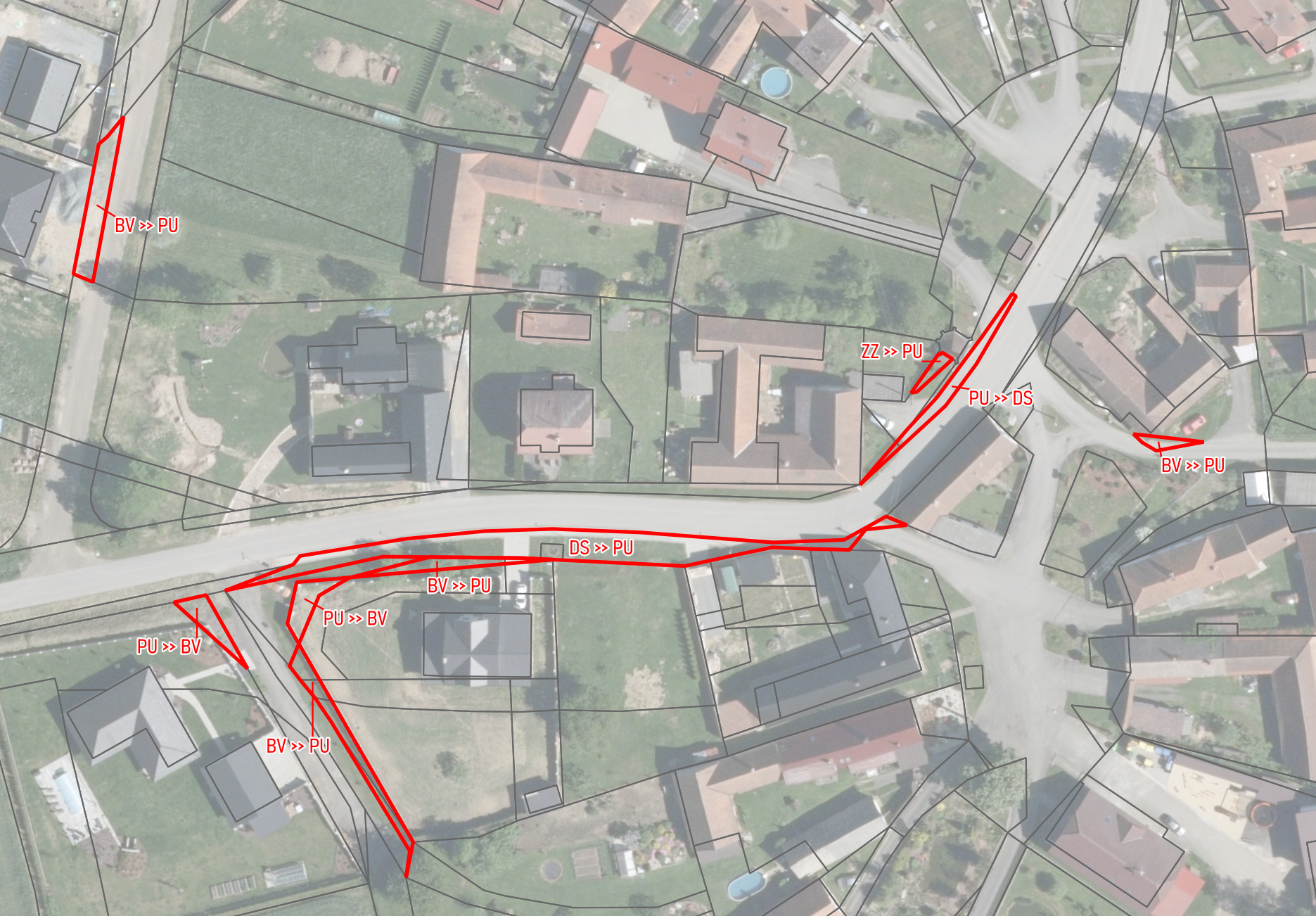 BV – bydlení venkovské, PU – veřejná prostranství všeobecná, ZZ – zeleň – zahrady a sady, DS – doprava silničníOchrana a rozvoj hodnotHodnoty definované územním plánem Bořetice nejsou navrhovanými úpravami koncepce žádným způsobem dotčeny.Dopravní infrastrukturaSilniční dopravaBeze změny.Místní a účelové komunikaceV systému místních a účelových komunikací nejsou navrhovány žádné podstatné změny. V lokalitě ploch Z.4, Z.5 a Z.6 je mírně upraveno vymezení ploch veřejných prostranství, které zahrnují také místní komunikace, není nicméně měněna koncepce tohoto systému. Drobná plocha veřejného prostranství je pak navrhována v rámci navrhované plochy Z.7 v návaznosti na stávající plochu tohoto druhu.Plochy navrhované ve změně ÚP nevyžadují přímou dopravní obsluhu.Doprava v klidu (parkování)Beze změny.Ostatní dopravaJiných druhů dopravní infrastruktury se změna ÚP netýká.Technická infrastruktura – energetikaV koridoru pro elektrické vedení VVN 110 kV s označením E12 je uvedená stavba realizována, koridor proto pozbývá na významu a je z ÚP vypuštěn, obdobně jako ze Zásad územního rozvoje kraje Vysočina (z nichž byl původně do ÚP Bořetice převzat).Ostatní zachováno beze změny.Technická infrastruktura – vodní hospodářstvíBeze změny.Občanská vybavenostŽádné stávající plochy občanské vybavenosti nejsou měněny, nové plochy tohoto druhu nejsou navrhovány.Veřejný prostor, systém sídelní zeleněVe vymezení ploch veřejných prostranství dochází k nepatrným úpravám, především v návaznosti na aktuální mapové podklady, zastavění dříve navržených rozvojových ploch a současný stav v území. Tyto úpravy nemají podstatný vliv na koncepci veřejných prostranství.Systém sídelní zeleně je zachován beze změny.Odpadové hospodářstvíBeze změny.Koncepce uspořádání krajinyKoncepce uspořádání krajiny není žádným podstatným způsobem měněna, nejsou měněny její principy, plochy změn v krajině (vyjma jejich značení, viz následující kapitola), ani jiná navrhovaná opatření tohoto druhu.Odůvodnění ploch změn v krajiněPlochy změn v krajině nejsou touto změnou ÚP navrhovány, rušeny ani měněny. Změnou územního plánu dochází pouze k úpravě označení ploch změn v krajině v souladu s jednotným standardem ÚP, bez vlivu na jejich charakteristiky, a to následovně:Tabulka 4 Úprava značení ploch změn v krajiněOchrana přírody a krajinyNejsou navrhovány žádné úpravy koncepce, které by měly podstatný vliv na kteroukoliv úroveň ochrany přírody a krajiny v řešeném území. Podmínky pro ochranu přírody a krajiny jsou posíleny vyloučením vybraných staveb veřejné technické infrastruktury v nezastavěném území (plochách AU a MU) – tímto způsobem je chráněn krajinný ráz území, viz kap. C.10.4.Koncepce je měněna pouze takovým způsobem, který nenarušuje současné vztahy v krajině, prostupnost území, nebo který by byl jinak v rozporu s požadavky na ochranu přírody a krajiny.Územní systém ekologické stabilityNávrhem Změny č. 1 ÚP není vymezení ÚSES na území obce Bořetice žádným způsobem měněno.V návrhu změny ÚP byla prověřena návaznost ÚSES na situaci v okolních obcích, přičemž bylo shledáno, že není třeba činit žádné změny ve vymezení prvků, prvky tvoří souvislý systém, drobné nesoulady (na hranici Bořetic s obcí Útěchovice) jsou dány zpřesněním mapových podkladů, a nejsou řešitelné v rámci změny č. 1 ÚP Bořetice.Obrázek 2 ÚSES v řešeném území a návaznost na situaci v okolních obcích (podle ÚAP Pelhřimov)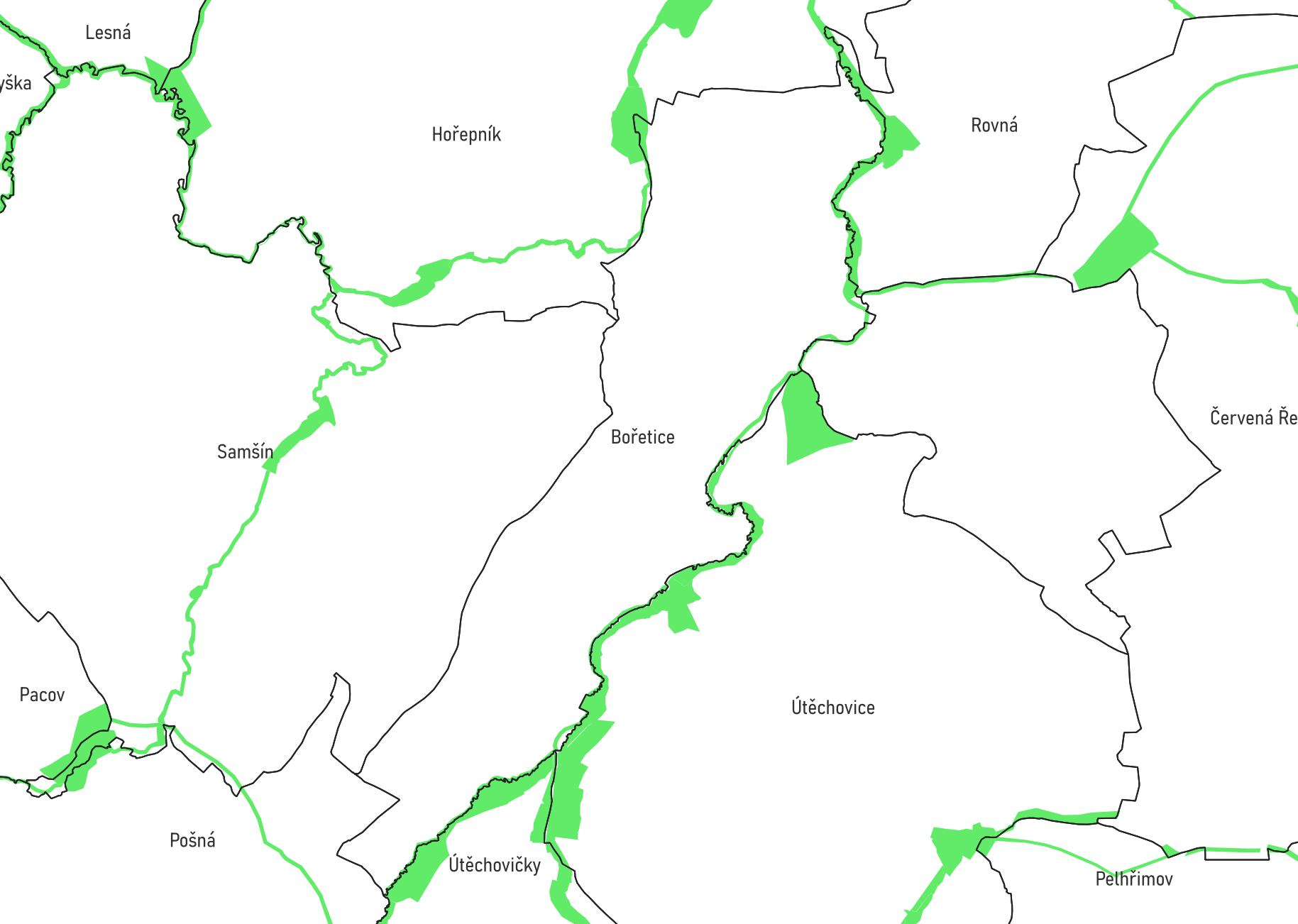 Změnou územního plánu dochází k úpravě označení prvků ÚSES (uvedení do souladu s jednotným standardem ÚP) bez vlivu na jakékoliv charakteristiky prvků. Označení se mění následovně:Tabulka 5 Úprava značení prvků ÚSES*prvky LBC.3, LBC.5, LBC.7 do řešeného území nezasahují, ale pro úplnost jsou ve výroku ÚP Bořetice ponechányOchrana před povodněmiPrincipy ochrany území před povodněmi jsou zachovány v podobně z platného ÚP, žádné rozvojové plochy nezasahují do vymezených záplavových území.Veřejně prospěšné stavby, opatření a asanaceNejsou vymezovány žádné plochy nebo koridory, pro které by bylo nezbytné navrhovat omezení vlastnických práv k pozemkům. Veřejně prospěšné stavby dopravní infrastruktury WD1 (část) a technické infrastruktury E12 byly vybudovány, a v územním plánu proto vyznačení těchto ploch a koridorů pozbývá významu. Změnou ÚP jsou proto tyto plochy a koridory vypouštěny. Vymezení všech ostatních ploch a koridorů tohoto druhu je zachováno beze změny, dochází pouze k úpravě označení v souladu s jednotným standardem ÚP, bez vlivu na jejich charakteristiky, a to následovně:Tabulka 6 Úprava značení ploch a koridorů veřejně prospěšných staveb a opatřeníRegulační plán, územní studie, dohoda o parcelaciŽádná z ploch řešených Změnou č. 1 ÚP nevyžaduje svým rozsahem, polohou, z vlastnických nebo jiných důvodů podrobnější řešení těmito nástroji.Územní rezervyBeze změny.EtapizaceEtapizace v územním plánu omezovala využití plochy Z.6, ve které mohlo k výstavbě dojít až po většinovém využití plochy Z.5. Tato podmínka již byla splněna (v ploše Z.6 navíc výstavba probíhá), navržená etapizace proto pozbývá na významu a je z územního plánu odstraněna.Návrh řešení požadavků civilní ochrany obyvatelstvaBeze změny.Zvláštní zájmy Ministerstva obranyNa celém správním území umístit a povolit níže uvedené stavby jen na základě závazného stanoviska Ministerstva obrany: výstavba, rekonstrukce a opravy dálniční sítě, rychlostních komunikací, silnic I. II. a III. třídy výstavba a rekonstrukce železničních tratí a jejich objektů výstavba a rekonstrukce letišť všech druhů, včetně zařízení výstavba vedení VN a VVN výstavba větrných elektráren výstavba radioelektronických zařízení (radiové, radiolokační, radionavigační, telemetrická) včetně anténních systémů a opěrných konstrukcí (např. základnové stanice…) výstavba objektů a zařízení vysokých 30 m a více nad terénem výstavba vodních nádrží (přehrady, rybníky) výstavba objektů tvořících dominanty v území (např. rozhledny)Vyhodnocení koordinace využívání území z hlediska širších územních vztahůZáměryZáměry nadmístního významu (s přesahem přes hranice řešeného území) nejsou ve Změně č. 1 ÚP řešeny.Veřejná infrastrukturaStávající veřejná infrastruktura není Změnou č. 1 ÚP dotčena, v ÚP je zahrnuta odpovídajícím způsobem. Rozvojové plochy s potenciálním vlivem přes hranice obceV návrhu změny územního plánu se doplňují pouze menší rozvojové plochy pro bydlení a zeleň, a to v malém rozsahu. Tyto plochy mají pouze nepatrný potenciál ovlivnit okolní území.vyhodnocení splnění požadavků obsažených v rozhodnutí zastupitelstva obce o obsahu změny územního plánu pořizované zkráceným postupemObsah změny ÚP obsahuje Zpráva o uplatňování územního plánu Bořetice za období 5/2017 – 06/2021, kterou schválilo zastupitelstvo obce Bořetice dne 16. 9. 2021 usnesením č. 217. Obsah změny ÚP je uveden v kap. e) Zprávy:e) Obsah Změny č. 1 Územního plánu Bořetice v rozsahu § 55a stavebního zákona  Jednotlivé požadavky jsou uvedeny níže společně s vyhodnocením v odrážkách pod nimi:Požadavky na základní koncepci rozvoje území obce, vyjádřené zejména v cílech zlepšování dosavadního stavu, včetně rozvoje obce a ochrany hodnot jejího území, v požadavcích na změnu charakteru obce, jejího vztahu k sídelní struktuře a dostupnosti veřejné infrastruktury.Změna 1.1Uvést do souladu ÚP Bořetice s platnou legislativou;Ve změně ÚP jsou jednak upraveny názvy kapitol, které tak nově souhlasí s přílohou č. 7 k vyhlášce č. 500/2006 Sb., a jednak je dokumentace uváděna do souladu s tzv. jednotným standardem ÚPD, který vyhláška č. 500/2006 Sb. definuje v části čtvrté – blíže viz kap. C.10.3.V rámci Změny č. 1 bude nutné prověřit funkční využití ploch;Bylo prověřeno, zastavěné zastavitelné plochy a plochy přestavby jsou označeny jako „stav“, viz kap. 0 a výkresová část změny ÚP.Aktualizovat zastavěné území;Zastavěné území bylo aktualizováno v souladu s mapovými podklady a podle příslušných ustanovení stavebního zákona, více viz kap. C.10.1 a výkresová část změny ÚP.Prověřit funkčnost ploch dle aktuálních mapových podkladů;Byly upraveny vybrané plochy podle aktuálních mapových podkladů, viz kap. 0 a výkresová část změny ÚP.Změna č. 1 ÚP Bořetice bude respektovat Aktualizace PÚR a ZÚR;Změna je v souladu s těmito dokumentacemi. Vyhodnocení souladu je provedeno v kap. C.2.1. a C.2.2.Bude prověřena návaznost dopravní a technické infrastruktury a ÚSES (všech úrovní) na sousední k. ú.;Provedeno podle ÚPD okolních obcí a ÚAP Pelhřimov, viz kap. C.10.13.3, případně také C.10.8., a výkresová část změny ÚP.Změna č. 1 ÚP Bořetice bude respektovat 5. úplnou aktualizaci ÚAP ORP Pelhřimov (doplní limity využití území a záměry v území, prověří střety a závady v území, a to bude možné navrhne jejich způsob odstranění);Jevy ÚAP zasahující do území obce Bořetice jsou zobrazeny v koordinačním výkrese, jsou převzaty z poslední platné aktualizace.V území jsou registrovány závady v území, které jsou posouzeny jako již řešené v platném ÚP:nevyužitá zástavba („brownfields“) (UZ-BRO) – takto označené území je revitalizováno a závada je tedy posouzena jako vyřešená,nevhodný rozsah rozvojových ploch pro obec dané kategorie (UZ-RP2) – na západě obce byla řada ploch využita nebo v ní probíhá výstavba, další plochy jsou určeny pro jiné než obytné účely (výroba, občanské vybavení, zeleň), je proto vyhodnoceno, že žádné plochy není vhodné redukovat,V území jsou registrovány střety s limity využití území, které jsou posouzeny jako již řešené v platném ÚP, nebo jako řešitelné podle podmínek platného ÚP nebo platné legislativy, popřípadě bez možnosti ovlivnit v ÚPD obce:poddolované území (HZ-PU),střet zastavitelné plochy s technickou infrastrukturou (S-PZ-TI),střet zastavitelné plochy s půdami I. a II. třídy ochrany (S-PZ-ZPF).Změna č. 1 ÚP Bořetice doplní podmínky využití nezastavitelných (neurbanizovaných) ploch (plochy zeleně, v krajině), které budou kromě jiného obsahovat možnost umístit „stavby a zařízení dopravní a technické infrastruktury včetně přípojek“. Možnost umístění uvedeného záměru bude prověřena i v urbanizovaném území;V rámci ploch zemědělských AP.p, AP.t a smíšených nezastavěného území MU je přípustným využitím „umísťovat veřejnou technickou a dopravní infrastrukturu způsobem, který neznemožní jejich dosavadní užívání“, v rámci ploch lesních LU a vodních a vodohospodářských WT toto není výslovně uvedeno, ale technická infrastruktura ani není výslovně vyloučena. Takto stanovená regulace proto požadavek Zprávy splňuje, a zároveň v dostatečné míře chrání neurbanizované území. V urbanizovaných plochách je potom umisťování technické infrastruktury také vždy přípustné.Bude prověřena navržená etapizace v části plochy Z06-BVEtapizace byla z územního plánu odstraněna, protože pozbyla svého významu, viz kap. C.10.17.Změna 1.2Změna č. 1 ÚP a úplné znění ÚP Bořetice po Změně č. 1 bude provedena v souladu s metodickým pokynem MMR „Standard vybraných částí územního plánu“ verze 24. 10. 2019.Vzhledem k tomu, že tento pokyn byl v roce 2023 nahrazen novelou vyhlášky č. 500/2006 Sb., která nově obsahuje požadavky na tzv. jednotný standard ÚP, byla dokumentace územního plánu uvedena právě do souladu s jednotným standardem, a nikoliv s metodickým pokynem MMR z r. 2019, což je považováno za přínosnější řešení.Změna 1.3Změna funkčního využití pozemků p. č. 344/6, 344/7, 344/8, 344/9, 344/10, 344/11 k. ú. Bořetice na zeleň soukromou (nově plocha ZZ – zeleň – zahrady a sady).Splněno v podobě návrhu plochy Z.7, viz výkresová část a odůvodnění v kap. 0.Změna 1.4Změna funkčního využití pozemků p. č. 59/3 (část), p. č. 60/2 a 66/7 k. ú. Bořetice na plochu umožňující umístění hospodářského zázemí statku (objekt pro uskladnění zemědělské techniky).Splněno v podobě návrhu plochy Z.10 pro funkční využití BV – bydlení venkovské, viz výkresová část a odůvodnění v kap. 0. Tento navržený způsob využití nejlépe vyhovuje požadavku, protože plocha BV je v místě běžná (např. plocha VZ by nebyla vhodná), a přitom podle regulativů k plochám BV „ve vazbě na bydlení je využití ploch přípustné také pro živnosti a pro podnikatelské aktivity ze sféry cestovního ruchu (ubytování a stravování), řemeslné a drobné nerušící výroby, chovatelství, pěstitelství a drobné zemědělské výroby s tím, že vliv této výroby a jiných souvisejících činností nesmí překračovat hranice pozemku“, co přesně odpovídá požadavku.Požadavky na prověření vymezení veřejně prospěšných staveb, veřejně prospěšných opatření a asanací, pro které bude možné uplatnit vyvlastnění nebo předkupní právo.Nejsou uvedeny požadavky tohoto druhu.Požadavky na prověření vymezení ploch a koridorů, ve kterých bude rozhodování o změnách v území podmíněno vydáním regulačního plánu, zpracováním územní studie nebo uzavřením dohody o parcelaci.Nejsou uvedeny požadavky tohoto druhu.Případný požadavek na zpracování variant řešení.Nejsou uvedeny požadavky tohoto druhu.Požadavky na uspořádání obsahu návrhu územního plánu a na uspořádání obsahu jeho odůvodnění včetně měřítek výkresů a počtu vyhotovení.Dokumentace je zpracována v souladu se všemi uvedenými požadavky.Požadavky na vyhodnocení předpokládaných vlivů územního plánu na udržitelný rozvoj území.Dotčený orgán z hlediska zákona o posuzování vlivů ve svém stanovisku k návrhu Zprávy a Obsahu neuplatnil požadavek na zpracování vyhodnocení vlivů na ŽP.Dotčený orgán z hlediska ochrany přírody a krajiny ve svém stanovisku k návrhu Zprávy a Obsahu vyloučil významný vliv na evropsky významnou lokalitu nebo ptačí oblast.Vyhodnocení proto nebylo zpracováno.V závěru Zprávy je dále uvedeno, že v pořizované Změně č. 1 ÚP Bořetice budou vybrané požadavky dotčených orgánů, krajského úřadu a oprávněného investora zapracovány do Změny č. 1, z nichž následující měli podobu konkrétních úprav územního plánu nebo odůvodnění, a byly proto zohledněny:Krajský úřad Kraje Vysočina, odbor ŽP a zemědělství, Žižkova 57, 587 33 Jihlava Akceptovat migrační koridor vybraných velkých savců (jev A036b) v koordinačním výkresu a textu (bez migračních překážek, tj. staveb, oplocení ap.).Na str. 18 textu v kap. 3 „Koncepce uspořádání ploch v krajině“ v bodě (4) bude orgán ochrany ZPF požadovat doplnit, že změna zemědělské půdy na lesní je možná pouze mimo půdy v I. a II. tř. ochrany, pokud výrazně nepřevažuje veřejný zájem nad zájmem ochrany ZPF.V kap. „Plochy smíšené nezastavěného území“ v bodě (1) písm. b) Nepřípustné využití ploch ve větě první bude třeba doplnit před slova „staveb pro individuální rekreaci“ slova „obytné stavby“. Sekce nakládání s majetkem Ministerstva obrany odbor ochrany územních zájmů a státního odborného dozoru, Tychonova 1, Praha 6Zapracovat do odůvodnění ÚP a do koordinačního výkresu vyjmenované limity.Výčet záležitostí nadmístního významu, které nejsou řešeny v zásadách územního rozvoje (§ 43 odst. 1 stavebního zákona), s odůvodněním potřeby jejich vymezeníV návrhu změny ÚP nejsou řešeny záměry tohoto druhu.Výčet prvků regulačního plánu s odůvodněním jejich vymezeníNeřešeno, ÚP tyto prvky neobsahuje a změnou ÚP nejsou pro žádnou část území navrhovány.Vyhodnocení předpokládaných důsledků navrhovaného řešení na zemědělský půdní fond a na pozemky určené k plnění funkcí lesa Použitá metodikaVyhodnocení předpokládaných důsledků navrhovaného řešení na půdní fond, tj. na zemědělský půdní fond (ZPF), a pozemky určené k plnění funkcí lesa (PUPFL) je zpracováno podle:zákona České národní rady č. 334/1992 Sb., o ochraně zemědělského půdního fondu, ve znění pozdějších předpisů (dále v této kapitole jen „zákon“);vyhlášky č. 271/2019 Sb., o stanovení postupů k zajištění ochrany zemědělského půdního fondu (dále v této kapitole jen „vyhláška“);metodického pokynu odboru ochrany lesa a půdy Ministerstva životního prostředí ČR ze dne 1. 10. 1996 č. j. OOLP/1067/96 k odnímání půdy ze zemědělského půdního fondu;zákona č. 289/1995 Sb., o lesích a o změně a doplnění některých zákonů.Vyhodnocení návrhu změny č. 1 územního plánu Bořetice z hlediska ochrany půdního fondu tvoří:samostatná grafická příloha v měřítku hlavního výkresu – „Z1E – Výkres předpokládaných záborů půdního fondu, 1: 5 000“, odpovídající obsahem odstavci 3 vyhlášky;tabulkový přehled a zdůvodnění řešení, odpovídající obsahem odstavci 2 vyhlášky.informace o případném záboru pozemků určených pro plnění funkcí lesa a dotčení ochranného pásma lesa.Při vyhodnocení a v grafickém výstupu byly použity následující vstupy a podklady:katastrální mapa, druhy pozemků dle katastrální mapy platné k 31. 8. 2023 - zdroj RUIAN,letecké snímky, ortofotomapa (rozlišení 0,20 m) – zdroj WMS ČÚZK,zastavěné území aktualizované ke dni 31. 8. 2023,hranice a označení navržených rozvojových ploch,bonitované půdně ekologické jednotky (BPEJ) převzaté od správce těchto informací – SPÚ ČR, platné k 8/2023. investice do zemědělské půdy (meliorace) převzaté z územně analytických podkladů ÚAP ORP Pelhřimov, jev č. 43.Vyhodnocení vlivu na ZPF a PUPFL je zpracováno zvlášť. Dotčení ZPF a PUPFL je patrné z tabulkového přehledu a zdůvodněno v samostatných podkapitolách.Jednotlivé rozvojové plochy jsou značeny podle jednotného standardu ÚP. Pro každou rozvojovou plochu jsou uvedeny celkové plošné nároky, výměra dotčených druhů pozemků a plocha dotčených tříd ochrany ZPF. Dále je z grafické části i tabulkových přehledů zřejmé, zda plocha zasahuje do meliorovaných nebo odvodněných pozemků, a její lokalizace ve vztahu k okraji lesa (vyhodnocuje se vzdálenost do 50 metrů od okraje lesa). Jednotlivé rozvojové plochy jsou také rozděleny podle převažujícího využití.Vyhodnocení předpokládaných důsledků navrhovaného řešení na zemědělský půdní fondÚdaje o uspořádání zemědělského půdního fondu, opatřeních k zajištění ekologické stability krajiny a pozemkových úpraváchStrukturu půdního fondu danou rozlohou jednotlivých druhů pozemků ve správním území obce Bořetice udává následující přehled.Obrázek 3 výměra řešeného území podle druhu pozemků a výměra ZPF podle tříd ochrany (v hektarech)Komplexní pozemkové úpravy v území nejsou ukončeny ani zahájeny.Návrh ÚSES je nedílnou součástí platného územního plánu a není měněn. Údaje o uskutečněných investicích do půdyV území jsou registrovány pozemky, do kterých bylo v minulosti investováno formou závlah, tyto pozemky mají výměru cca 24,2 ha, leží v různých částech území, a nejsou nijak ve střetu se zastavěnými nebo zastavitelnými plochami. Vyobrazeny jsou ve výkresové části dokumentace změny ÚP.Údaje o celkovém rozsahu navrhovaných rozvojových ploch a podílu půdy náležející do ZPF, údaje o druhu pozemku (kultuře) dotčené půdy, zařazení do tříd ochrany zemědělské půdyZměnou č. 1 ÚP jsou navrhovány 2 zastavitelné plochy, které jsou s číselným vyhodnocením vlivu na ZPF a PUPFL je uvedeny v následující tabulce, podrobnější informace o využití zastavitelných ploch včetně jejich lokalizace jsou uvedeny v kapitole 0 a v grafické části změny územního plánu.V ploše Z.5 dochází k drobným změnám vymezení podle aktuálně platné katastrální mapy (hranice plochy nově kopírují hranice pozemků), výměra plochy je přibližně zachována, na malé části ZPF (cca 0,02 ha) je touto úpravou rušen zábor, část plochy, která se nově navrhuje, je na pozemku s druhem využití „ostatní plocha“.Tabulka 7 výměra rozvojových ploch podle katastrálních území a druhu pozemku – vše k. ú. Bořetice (v hektarech)Plochy, které představují zábor ZPF (sloupec „ZPF celkem“ má nenulovou hodnotu), jsou podle jejich využití a třídy ochrany půd záboru uvedeny v tabulce níže. Dále je uveden odhad výměry záboru, na které bude po ukončení nezemědělské činnosti provedena rekultivace zpět na zemědělskou půdu (sloupec „Rekultivace“), informace o existenci závlah v ploše („Závlahy“), informace o existenci odvodnění („Odvodnění“), informace o existenci staveb k ochraně pozemku před erozní činností vody („Eroze“) a informace o plochách a koridorech obsažených v platné územně plánovací dokumentaci, které obsahují zemědělskou půdu I. nebo II. třídy ochrany („ÚPD“).Tabulka 8 výměra rozvojových ploch podle navrženého využití a tříd ochrany půdy navržené k záboru (v hektarech), další informaceÚdaje o dotčení sítě účelových komunikací sloužících k obhospodařování zemědělských a lesních pozemků a sítě polních cest navrhovaným řešenímVe změně č. 1 ÚP nedošlo k žádným zásahům do sítě těchto pozemních komunikací.Zdůvodnění řešení, které je z hlediska ochrany zemědělského půdního fondu a ostatních zákonem chráněných obecných zájmů nejvýhodnější podle § 5 odst. 1 zákonaK záboru ve změně č. 1 ÚP je celkově navrhováno 0,34 ha území obce, vše náleží do ZPF s třídou ochrany I. Veškerý zábor je situován v logické návaznosti na území, které je platným územním plánem určeno k zastavění. Konkrétní odůvodnění k jednotlivým plochám představujícím zábor ZPF je uvedeno níže.Odůvodnění jednotlivých vyhodnocovaných ploch z hlediska ochrany ZPF:Zastavitelná plocha Z.7 – v rozsahu cca 0,25 ha na ZPF, výhradně na půdách I. tř. ochrany, pozemky s druhem orná půda, navrhované využití ZZ – zeleň – zahrady a sady, PU – veřejná prostranství všeobecnáÚčelem plochy je zvětšení výměry a hloubky stavebních pozemků na západním okraji sídla Bořetice, část z nich je již zastavěna, na zbylých probíhá výstavba (ve stávajícím zastavitelném rozsahu). Návrhem plochy Z.7 dochází k navýšení hloubky pozemků ze současných cca 35 – 45 m na přibližně 48 – 63 m. Výměra výsledných pozemků se bude pohybovat v rozmezí 0,12 až 0,15 ha, což odpovídá charakteru sídla, zahrnujícího pozemky takovýchto, ale i podstatně větších výměr, jak je znázorněno na obrázku níže (výměry stávajících zastavěných stavebních pozemků ve výřezu se pohybují se od 0,12 do 0,87 ha). Naopak menší zastavěné stavební pozemky sídlo téměř nezahrnuje. Ve venkovském prostoru je žádoucí udržovat uspořádání stavebních pozemků s většími zahradami, protože se jednak udrží příznivější řešení na hraně sídla (v přechodu do nezastavěného území, a jednak jsou zahrady rodinných domů častěji využívány k drobnému hospodaření, tedy samozásobitelské zemědělské produkci.Obrázek 4 stavební pozemky v severozápadní části sídla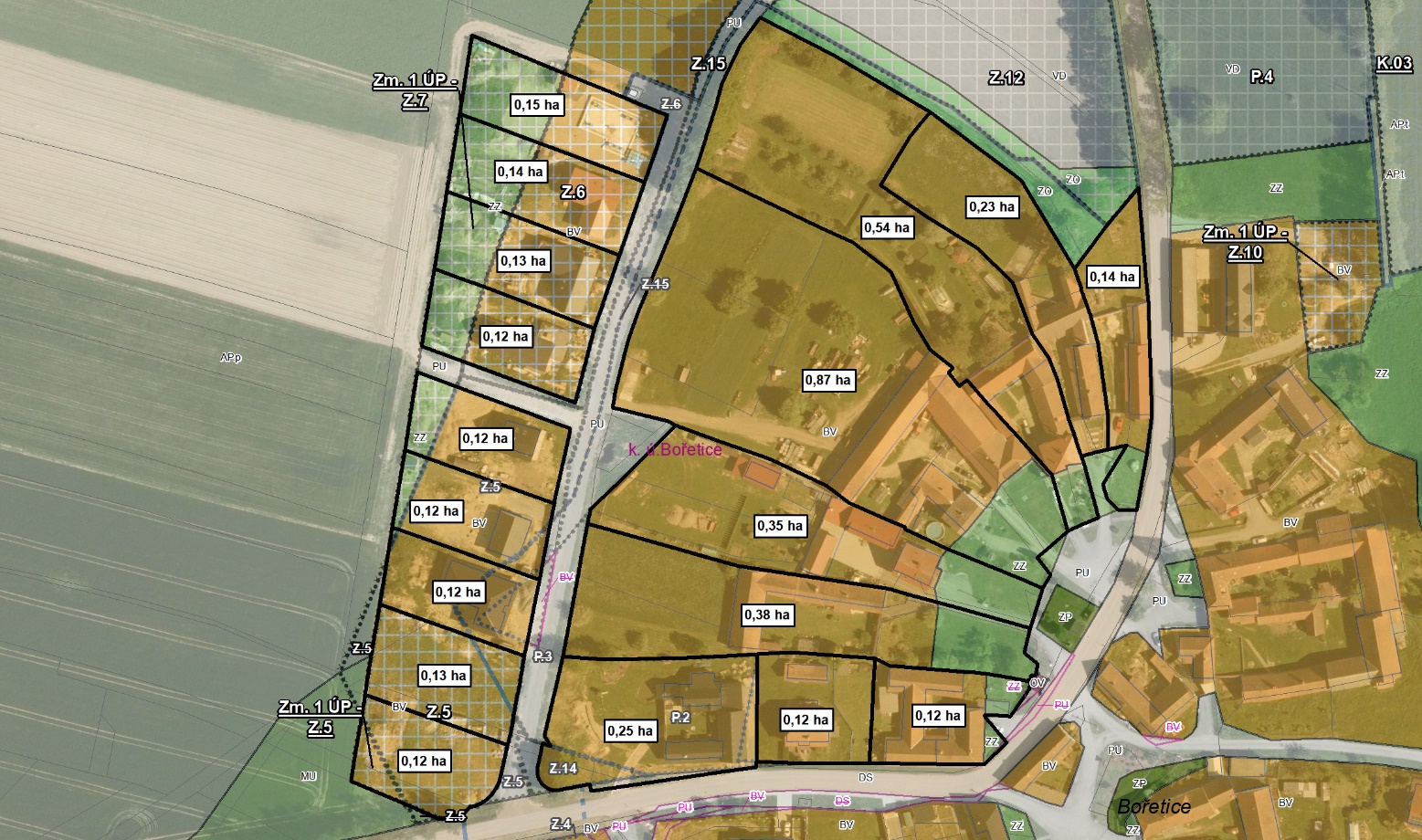 Plochu Z.7 bylo nezbytné navrhnout tímto způsobem, protože stavební pozemky jsou orientovány přibližně v západovýchodním směru, a pro navýšení hloubky parcel nemohlo být zvoleno jiné řešení než jejich prodloužení mimo zastavěné a zastavitelné území, tudíž vedoucí k záboru ZPF. Pro tento účel nebylo možné využít „nezemědělskou půdu, nezastavěné a nedostatečně využité pozemky v zastavěném území nebo na nezastavěných plochách stavebních pozemků staveb mimo tato území, stavební proluky a plochy získané zbořením přežilých budov a zařízení“, jak ukládá § 4, odst. 1 Zákona.V navrhované ploše není možná výstavba bydlení, v malém rozsahu lze umístit pouze stavby související s užíváním zahrad. Převážně však bude zachována funkce ZPF (zahrady jsou jeho součástí), přesto se formálně jedná o zábor ZPF, a to půd I. třídy ochrany.Půdy I. třídy ochrany lze podle § 4, odst. 3 Zákona „odejmout pouze v případech, kdy jiný veřejný zájem výrazně převažuje nad veřejným zájmem ochrany zemědělského půdního fondu“, přičemž v tomto případě je veřejný zájem shledán v potřebě zachovat urbanistický ráz sídla. Pouze tímto způsobem je možné zachovat uspořádání stavebních pozemků jako je v území běžné (objekty pro bydlení umístěné podél veřejného prostranství – obslužné komunikace, zahrady za nimi větších výměr a hloubek). Vyvážit podmínky pro příznivé životní prostředí, pro hospodářský rozvoj a pro soudržnost společenství obyvatel území je cílem územního plánování obecně, stejně jako uspokojit potřeby současné generace, aniž by byly rozvojem ohroženy podmínky života generací budoucích (§ 18, odst. 1 stavebního zákona). V tomto případě se předpokládá, že záborem ZPF v navrhovaném rozsahu nemůže dojít k ohrožení, ať již podmínek pro příznivé životní prostředí, nebo podmínek života budoucích generací, plochou Z.7 naopak může být znatelně zkvalitněno obytné prostředí v sídle, resp. v jeho dotčené části. Nutné je také podotknout, že sídlo Bořetice je usazeno v krajině tvořené prakticky výlučně půdami I. a II. třídy ochrany, ty nejsou přítomny pouze v nivě Bořetického potoka, která je ale významným krajinným prvkem, vede v ní ÚSES, a pro rozvoj je ještě méně vhodná. Je-li tedy cílem územního plánování umožnit udržitelný rozvoj území, v případě sídla Bořetice je nevyhnutelné navrhovat tento rozvoj na kvalitních zemědělských půdách – v tomto případě přitom ve zcela minimálním rozsahu (0,25 ha) umožňujícím hospodárné využití stavebních pozemků.Jak stavební zákon, tak Politika územního rozvoje ČR potom ukládají za cíl ochranu mimo jiné i civilizačních hodnot území, mezi které patří i urbanistické hodnoty. PÚR ČR dále za prioritu územního plánování specifikuje (čl. 14, kap. 2.2) „zachovat ráz jedinečné urbanistické struktury území, struktury osídlení a jedinečné kulturní krajiny, které jsou výrazem identity území, jeho historie a tradice“. K tomuto účelu má právě sloužit i návrh plochy Z.7. Jak je uvedeno a znázorněno výše, stavební pozemky v řešeném území jsou typicky rozsáhlé až velmi rozsáhlé, se zahradami rozkládajícími se za obytnými stavbami v dlouhých pásech. Obdobná koncepce bude vytvořena i návrhem plochy Z.7, která tak přispěje k naplnění priority v případě řešeného území.Zastavitelná plocha Z.10 – v rozsahu cca 0,09 ha na ZPF, výhradně půdách I. tř. ochrany, pozemky s druhem trvalý travní porost, navrhované využití BV – bydlení venkovskéPlocha je vymezována v rámci zastavěného území, jako rozšíření stávající plochy s využitím BV, a jejím účelem je umožnit umístění objektů souvisejících se stávající obytnou stavbou. Není tedy předpokládána výstavba nového objektu pro bydlení, ačkoliv takové využití není vyloučeno, a není ani považováno za nevhodné, protože plocha je podle zásad plošné ochrany ZPF pro nezemědělské účely preferována („je nutno použít především nezemědělskou půdu, nezastavěné a nedostatečně využité pozemky v zastavěném území (…)“ – § 4, odst. 1 Zákona).Zastavitelná plocha Z.5 – navrhované využití BV – bydlení venkovskéPlocha z platného ÚP se mírně upravuje podle aktuálních mapových podkladů – katastrální mapy. Výměra plochy, i její způsob využití zůstává přibližně zachováno, na malé části ZPF (cca 0,02 ha) je touto úpravou rušen zábor ZPF s půdami I. třídy ochrany, část plochy, která se navrhuje nově, je na pozemku s druhem využití „ostatní plocha“. Žádný nový zábor ZPF proto v této ploše není navrhován.Vyhodnocení předpokládaných důsledků navrhovaného řešení na pozemky určené k plnění funkcí lesaLegislativní východiskaPodmínky ochrany pozemků určených k plnění funkcí lesa formuluje „Lesní zákon“ (zákon č. 289/1995 Sb. v aktuálním znění). V § 14 odst. 1 zákona je uvedeno, že zpracovatelé a pořizovatelé územně plánovací dokumentace: „… jsou povinni dbát zachování lesa a řídit se přitom ustanoveními tohoto zákona. Jsou povinni navrhnout a zdůvodnit taková řešení, která jsou z hlediska zachování lesa, ochrany životního prostředí a ostatních celospolečenských zájmů nejvhodnější; přitom jsou povinni provést vyhodnocení předpokládaných důsledků navrhovaného řešení …“.Pokud dojde k záboru lesa, je nutné v souladu s §13 odstavcem (2) výše zmíněného zákona dbát zejména na následující:(2)	Při využití pozemků určených k plnění funkcí lesa k jiným účelům musí být zejménaa)	přednostně použity pozemky méně významné z hlediska plnění funkcí lesa a zajištěno, aby použití pozemků co nejméně narušovalo hospodaření v lese a plnění jeho funkcí,b)	dbáno, aby nedocházelo k nevhodnému dělení lesa z hlediska jeho ochrany a k ohrožení sousedních lesních porostů,c)	nenarušována síť lesních cest, meliorací a hrazení bystřin v lesích a jiná zařízení sloužící lesnímu hospodářství; v případě nezbytného omezení jejich funkcí musí být uvedena do původního stavu, a není-li to možné, zajištěno odpovídající náhradní řešení,d)	zřizovány pozemní komunikace a průseky v lese tak, aby jejich zřízením nedošlo ke zvýšenému ohrožení lesa, zejména větrem a vodní erozí.Základní charakteristikaÚzemí obce spadá do přírodní lesní oblasti Českomoravská vrchovina. V řešeném území se vyskytují pouze lesy hospodářské, které zahrnují přibližně 29 % rozlohy území obce.Způsob vyhodnoceníZ hlediska ochrany pozemků učených pro plnění funkcí lesa sleduje vyhodnocení zejména dvě skutečnosti. Jednak zda je navrhován zábor těchto pozemků, a dále pak přiblížení záměrů k hranici lesa na vzdálenost kratší než 50 metrů (k dotčení pozemků do vzdálenosti 50 m od okraje lesa dává souhlas příslušný orgán státní správy lesů).Další kritérium, které může řešení územního plánu ovlivnit (například trasováním liniových záměrů), se týká dělení lesních porostů. §12 lesního zákona v odstavci 3) uvádí:"Dělení lesních pozemků, při kterém výměra jednoho dílu klesne pod 1 ha, vyžaduje souhlas orgánu státní správy lesů. Orgán státní správy lesů souhlas nevydá, jestliže by dělením vznikly pozemky nevhodného tvaru nebo velikosti, neumožňující řádné hospodaření v lese."Zábor lesního pozemku není navrhován v případě žádné nově navrhované plochy. Do vzdálenosti 50 m od okraje lesa (tzv. OP lesa) rovněž nezasahují žádné nově navrhované plochy.Rozhodnutí o námitkách včetně samostatného odůvodněníBude doplněno v dalších fázích projednání změny územního plánu.Vyhodnocení připomínekBude doplněno v dalších fázích projednání změny územního plánu.Vyhodnocení připomínek k návrhu změny územního plánu podle § 55b odst. 2 stavebního zákonaBude doplněno v dalších fázích projednání změny územního plánu.Grafická část odůvodnění změny územního plánuGrafická část odůvodnění Změny č. 1 Územního plánu Bořetice obsahuje následující výkresy:Z1D – Koordinační výkres (formát A1+), Z1E – Výkres předpokládaných záborů půdního fondu (formát A3).Tyto výkresy jsou nedílnou součástí odůvodnění změny územního plánu.Seznam tabulek a obrázkůTabulka 1 Vývoj počtu obyvatel po roce 2015	20Tabulka 2 Úprava značení ploch s rozdílným způsobem využití	21Tabulka 3 Úprava značení zastavitelných ploch a ploch přestaveb, využité plochy nebo jejich části	23Tabulka 4 Úprava značení ploch změn v krajině	26Tabulka 5 Úprava značení prvků ÚSES	27Tabulka 6 Úprava značení ploch a koridorů veřejně prospěšných staveb a opatření	28Tabulka 7 výměra rozvojových ploch podle katastrálních území a druhu pozemku – vše k. ú. Bořetice (v hektarech)	34Tabulka 8 výměra rozvojových ploch podle navrženého využití a tříd ochrany půdy navržené k záboru (v hektarech), další informace	35Obrázek 1 Úprava ploch RZV v centru sídla Bořetice	24Obrázek 2 ÚSES v řešeném území a návaznost na situaci v okolních obcích (podle ÚAP Pelhřimov)	27Obrázek 3 výměra řešeného území podle druhu pozemků a výměra ZPF podle tříd ochrany (v hektarech)	34Obrázek 4 stavební pozemky v severozápadní části sídla	36Seznam zkratekZMĚNAč.1ÚPBOŘETICEobjednatelurčený zastupitelOBEC BOŘETICEBořetice39501 PacovTomáš Kos, starosta obceZMĚNAč.1ÚPBOŘETICEMĚSTSKÝ ÚŘAD PELHŘIMOVOdbor výstavbyPražská 2460393 01 PelhřimovIng. František Souček,vedoucí odd. územního plánuPořizovateloprávněná úřední osobaZMĚNAč.1ÚPBOŘETICEzhotovitelspolupráce / autorizovaný architektPETR KOLOUŠEKBartoškova 1411/20140 00 Praha 4Ing. arch. Milan Salaba(č. aut. ČKA 1467)ZMĚNAč.1ÚPBOŘETICEMgr. Petr KoloušekIng. arch. Milan Salabařešitelský týmOznačeníZPŮSOB VYUŽITÍ PLOCHVýměra(v ha)„Z.7“„PLOCHY ZELENĚZZ zeleň – zahrady a sadyPLOCHY VEŘEJNÝCH PROSTRANSTVÍPU veřejná prostranství všeobecná“„0,25“OznačeníZPŮSOB VYUŽITÍ PLOCHVýměra(v ha)„Z.10“„PLOCHY BYDLENÍBV bydlení venkovské“„0,09“OznačeníZPŮSOB VYUŽITÍ PLOCHVýměra(v ha)„Z14“„PLOCHY VEŘEJNÝCH PROSTRANSTVÍPV komunikace, veřejné prostory“„0,04“OznačeníZPŮSOB VYUŽITÍ PLOCHVýměra(v ha)„P02“„PLOCHY BYDLENÍBV bydlení venkovské“„0,21“„P03“„PLOCHY VEŘEJNÝCH PROSTRANSTVÍPV komunikace, veřejné prostory“„0,12“OznačeníZPŮSOB VYUŽITÍ PLOCHVýměra(v ha)„K.2a, K.2b, K.2c“„PLOCHY ZEMĚDĚLSKÉAP.p - trvalé travní porosty“„0,91“„K.3“„PLOCHY ZEMĚDĚLSKÉAP.p - trvalé travní porosty“„6,12“RokNarozeníZemřelíPřistě-
hovalíVystě-
hovalíPřírůstek přirozenýPřírůstek migračníPřírůstek celkovýStav k 31.12.201513-1-2-1-3652016-------652017213-134692018--2--2271201912---1--1702020128--187772021-261-253802022337--7787Označení a název plochy v ÚP Bořetice – datový model MINIS(původní)Označení a název plochy podle jednotného standardu ÚP (navržené ve změně č. 1 ÚP)NZo – PLOCHY ZEMĚDĚLSKÉ – orná půdaAP.p – pole a trvalé travní porosty – poleNZt – PLOCHY ZEMĚDĚLSKÉ – trvalý travní porostAP.t – pole a trvalé travní porosty – trvalé travní porostyBV – PLOCHY BYDLENÍ – bydlení venkovskéBV – bydlení venkovské (beze změny)DS – PLOCHY DOPRAVNÍ INFRASTRUKTURY – silničníDS – doprava silničníNL – PLOCHY LESNÍ – pozemky určené k plnění funkce lesaLU – lesní všeobecnéNS – PLOCHY SMÍŠENÉ NEZASTAVĚNÉHO ÚZEMÍ – přírodní, vodní, zemědělské, lesníMU – smíšené nezastavěného území všeobecnéOV – PLOCHY OBČANSKÉHO VYBAVENÍ – veřejná infrastrukturaOV – občanské vybavení veřejnéPV – PLOCHY VEŘEJNÝCH PROSTRANSTVÍ – komunikace, veřejné prostoryPU – veřejná prostranství všeobecnáTI – PLOCHY TECHNICKÉ INFRASTRUKTURY – inženýrské sítěTU – technická infrastruktura všeobecnáVD – PLOCHY VÝROBY A SKLADOVÁNÍ – drobná a řemeslná výrobaVD – výroba drobná a službyVZ – PLOCHY VÝROBY A SKLADOVÁNÍ – zemědělská výrobaVZ – výroba zemědělská a lesnickáW – PLOCHY VODNÍ A VODOHOSPODÁŘSKÉ – vodní toky a vodní nádržeWT – vodní a vodních tokůZO – PLOCHY ZELENĚ – zeleň ochranná a izolačníZO – zeleň ochranná a izolační (beze změny)ZV – PLOCHY VEŘEJNÝCH PROSTRANSTVÍ – zeleň na veřejných prostranstvíchZP – zeleň – parky a parkově upravené plochyZS – PLOCHY ZELENĚ – zeleň soukromá a vyhrazená – sady a zahradyZZ – zeleň – zahrady a sadyOznačení v ÚP Bořetice (původní)Výměra využité části (ha)Označení podle jednotného standardu ÚP (nové)Z10,00Z.1Z20,00Z.2Z30,00Z.3Z40,30Z.4Z50,30Z.5Z6*0,07Z.6plocha nebyla navržena0,00Z.7Z80,00Z.8Z90,00Z.9plocha nebyla navržena0,00Z.10Z110,00Z.11Z120,00Z.12Z130,00Z.13Z140,04celá plocha využitaZ150,04Z.15Z160,00Z.16Z180,00Z.18P10,00P.1P20,21celá plocha využitaP30,10celá plocha využitaP40,00P.4Celkem využito1,06 haOznačení v ÚP Bořetice (původní)Označení podle jednotného standardu ÚP (nové)K1K.1neoznačena, ale jedná se návrhovou plochu K.2a, K.2b, K.2cneoznačena, ale jedná se návrhovou plochuK.3Typ prvkuOznačení v ÚP Bořetice (původní)Označení podle jednotného standardu ÚP (nové)LBC – lokální biocentrumLC 1 Bořetický potok LBC.1 Bořetický potok LBK – lokální biokoridorLK 2 Bořetický potok – Útěchovice LBK.2 Bořetický potok – Útěchovice LBC – lokální biocentrumLC 3 Útěchovice *LBC.3 Útěchovice LBK – lokální biokoridorLK 4 Útěchovice – Račín LBK.4 Útěchovice – Račín LBC – lokální biocentrumLC 5 Račín *LBC.5 Račín LBK – lokální biokoridorLK 6 Račín – Bořetice LBK.6 Račín – Bořetice LBC – lokální biocentrumLC 7 Bořetice *LBC.7 Bořetice LBK – lokální biokoridorLK 8 Bořetice – Černá stráň LBK.8 Bořetice – Černá stráň LBC – lokální biocentrumLC 9 Černá stráň LBC.9 Černá stráň LBK – lokální biokoridorLK 10 Hořepník 01 LBK.10 Hořepník 01 LBC – lokální biocentrumLC 11 Hořepník 03 LBC.11 Hořepník 03 LBK – lokální biokoridorLK 12 Hořepník 06 LBK.12 Hořepník 06 LBK – lokální biokoridorLK 13 Hořepník 17 LBK.13 Hořepník 17 Původní označení v ÚP BořeticeOznačení ve změně č. 1 ÚPWD1VD.1 (část využitá)WD2VD.2WD3VD.3WT1VT.1E12využitoVU1VU.1VU2VU.2a, VU.2b, VU.2c, VU.2d, VU.2eVU3dále neuváděno, protože celá plocha leží mimo řešené územíVU4VU.4VU5dále neuváděno, protože celá plocha leží mimo řešené územíVU6VU.6a, VU.6b, VU.6c, VU.6d, VU.6e, VU.6f, VU.6g, VU.6h, VU.6i, VU.6jVU7dále neuváděno, protože celá plocha leží mimo řešené územíVU8VU.8a, VU.8b, VU.8cVU9VU.9VU10VU.10VU11VU.11VU12VU.12a, VU.12b, VU.12cVU13VU.13Označení plochyorná půdatrvalý travní porostZPF celkemostatní plochaCelkový součetZ.70,250,000,250,000,25Z.100,000,090,090,000,09Celkový součet0,250,090,350,000,36Označení plochyNavržené využitíCelková výměry záboruVýměra záboru podle tříd ochranyVýměra záboru podle tříd ochranyVýměra záboru podle tříd ochranyVýměra záboru podle tříd ochranyVýměra záboru podle tříd ochranyRekultivaceZávlahyOdvodněníErozeÚPDOznačení plochyNavržené využitíCelková výměry záboruI.II.III.IV.V.RekultivaceZávlahyOdvodněníErozeÚPDZ.7Zeleň – zahrady a sady0,250,250,000,000,000,000,00Z.10Bydlení0,090,090,000,000,000,000,00∑Zeleň – zahrady a sady0,250,250,000,000,000,000,00∑Bydlení0,090,090,000,000,000,000,00Celkový součetCelkový součet0,340,340,000,000,000,000,00BPEJbonitované půdně ekologické jednotkyCOcivilní obranaČSčerpací staniceČOVčistírna odpadních vodDNjmenovitý průměrEIAvyhodnocení vlivů záměru na životní prostředí podle zákona č. 100/2001 sb.EOekvivalentní obyvatelEVLevropsky významné lokalityKPÚkomplexní pozemkové úpravyKrÚkrajský úřadMKmístní komunikaceNKPnemovitá kulturní památkaNNnízké napětíNPÚnárodní památkový ústavPBŘpožárně bezpečnostní řešeníOPochranné pásmoORPobec s rozšířenou působnostíPFpůdní fondPOptačí oblastiPUPFLpozemky určené k plnění funkce lesaPÚRpolitika územního rozvojeRDrodinný důmRPregulační plánSEAvyhodnocení vlivů koncepce na životní prostředí podle zákona č. 100/2001 sb.ÚAPúzemní analytické podkladyÚHULÚstav pro hospodářskou úpravu lesůÚPúzemní plánÚPDúzemně plánovací dokumentaceÚPOúzemní plán obceÚPSÚúzemní plán sídelního útvaruÚSúzemní studieÚSESúzemní systém ekologické stabilityVDJvodojemVNvysoké napětíVVNvelmi vysoké napětíZPFzemědělský půdní fondZÚRzásady územního rozvoje